Study populationAsan Medical Center (AMC)All participants were right-handed, aged between 20 and 40 years, and ideally did not have any illnesses that could affect brain functioning. Patients with schizophrenia were diagnosed by a board-certified psychiatrist according to the Diagnostic and Statistical Manual of Mental Disorders-IV Text Revision (DSM-IV-TR). The patients did not have any comorbid psychiatric diagnoses, and the duration of psychotic symptoms was less than 5 years. Patients whose psychiatric diagnoses changed within 1–6 months from the initial diagnosis were excluded. The severity of psychiatric symptoms was assessed using the Positive and Negative Syndrome Scale (PANSS) within a week of the MRI scan. According to DSM-IV-TR, the control participants and their first-degree relatives did not have any Axis I psychiatric diagnoses.Jeonbuk National University Hospital (JNUH)The Structured Clinical Interview for DSM-IV (SCID-IV) was adopted for the diagnosis of schizophrenia. The psychiatric symptoms of patients with schizophrenia were assessed using the PANSS by trained psychiatrists within 1 week before the MRI scan. The following exclusion criteria were applied to the patient group: 1) alcohol or drug dependency within the past 6 months; 2) intellectual disabilities; 3) current or historical neurological illness; 4) serious internal or external illness; and 5) a positive urine pregnancy test. Control participants were age- and sex-matched with patients with schizophrenia and evaluated using the screening module of the SCID-IV, non-patient edition. Control participants did not have any previous or current psychiatric or neurological disorders or significant medical conditions.Center of Biomedical Research Excellence (COBRE)These multimodal neuroimaging data were obtained from patients with schizophrenia and age-matched controls and were released through the collaborative informatics and neuroimaging suite of the Mind Research Network. The SCID-IV was used to diagnose schizophrenia. Control participants had no personal or family history of major psychiatric disorders. Among the eligible participants, those with an IQ<70, history of neurological disorders, severe head trauma, substance abuse, or dependence within the last 12 months, and MRI contraindications were excluded.Neuromorphometry by computer algorithm Chicago (NMorphCH)A longitudinal study with a 2-year follow-up was conducted at Northwestern University and included clinical, cognitive, and neuroimaging data from patients with schizophrenia and healthy controls. The neuroimaging data included T1-, T2-, diffusion-weighted images, resting-state functional magnetic resonance imaging (fMRI), and an n-back fMRI task. The clinical symptoms of patients with schizophrenia were assessed using the Scale for the Assessment of Positive Symptoms (SAPS) and Scale for the Assessment of Negative Symptoms (SANS). Neurocognitive information on working memory, episodic memory, and executive function of the participants was included in the dataset.MIND Clinical Imaging Consortium (MCIC)This cross-sectional, multisite study was conducted to identify the neuroimaging biomarkers of schizophrenia. The MCIC dataset contains structural, functional, and diffusion-weighted images of patients with schizophrenia and age- and sex-matched controls along with comprehensive clinical data. Patients with schizophrenia and a broad range of illness durations, from early psychosis to chronic illness, were included.Function Biomedical Informatics Research Network (fBIRN)The fBIRN dataset includes clinical and neurocognitive information and neuroimaging data from patients with chronic schizophrenia and healthy controls. The patient and control groups were matched by age, sex, and handedness. The fBIRN data are shared via the fBIRN Data Repository and SchizConnect. Keator et al. described the fBIRN Data Repository, including the fBIRN Phase I, II, and III data, in which assessment tools for the diagnosis, psychiatric symptoms, and neurocognitive functions of participants were presented.University of California Los Angeles Consortium for Neuropsychiatric Phenomics LA5c Study (UCLA)This publicly available dataset includes neuroimaging data of patients with schizophrenia, bipolar disorder, or attention-deficit hyperactivity disorder, and healthy controls with neuropsychological and neurocognitive data. The primary goal of this project was to understand the dimensional structure of memory and cognitive control functions in non-patient and patient samples. We selectively retrieved clinical and neuroimaging data of patients with schizophrenia and healthy individuals from the entire dataset.Supplementary Table 1. Information on scanners and image parameters of T1-weighted imagesAMC, Asan Medical Center; JNUH, Jeonbuk National University Hospital; COBRE, Center of Biomedical Research Excellence; NMorphCH, Neuromorphometry by Computer Algorithm Chicago; MCIC, MIND Clinical Imaging Consortium; fBIRN, Function Biomedical Informatics Research Network; UCLA, University of California Los Angeles (Consortium for Neuropsychiatric Phenomics LA5c Study); NA, not available.ComBat harmonization, outlier removal, and the validation of age and sex matchingWe performed ComBat harmonization to adjust for the variation generated from the use of different neuroimaging datasets with the covariates of age, sex, and diagnosis. To validate the harmonization process, we selected age- and sex-matched healthy controls from each study sample and averaged each cortical measurement across 308 cortical structures. An unpaired t-test was performed to examine site differences in the mean cortical measures before and after harmonization. Supplementary Table 2 and Supplementary Figure 1 show a decreasing trend in site differences after ComBat harmonization. For each regional cortical measure, we determined whether a participant was an outlier based on a criterion of its value not being in the range of mean ± 3.5 SDs. We then calculated the total number of identified outliers across the four cortical measures for 308 cortical structures (4 × 308) per participant. Supplementary Figure 2 shows a scatterplot of the total number of identified outliers. We excluded participants with the total number of identified outliers higher than 8 (the 3rd quartile + 3 × interquartile range).After excluding outliers, we examined age and sex matching between healthy controls and patients with schizophrenia in each study sample. In the fBIRN and UCLA datasets, we subsampled patients with schizophrenia and healthy controls matched for age and sex using the MatchIt package in R-CRAN. The demographic and clinical information of the final study population is presented in Table 1.Supplementary Table 2-1. Site differences in mean cortical surface area before and after ComBat harmonizationAMC, Asan Medical Center; JNUH, Jeonbuk National University Hospital; COBRE, Center of Biomedical Research Excellence; NMorphCH, Neuromorphometry by Computer Algorithm Chicago; MCIC, MIND Clinical Imaging Consortium; fBIRN, Function Biomedical Informatics Research Network; UCLA, University of California Los Angeles (Consortium for Neuropsychiatric Phenomics LA5c Study).Supplementary Table 2-2. Site differences in mean cortical gray matter volume before and after ComBat harmonizationAMC, Asan Medical Center; JNUH, Jeonbuk National University Hospital; COBRE, Center of Biomedical Research Excellence; NMorphCH, Neuromorphometry by Computer Algorithm Chicago; MCIC, MIND Clinical Imaging Consortium; fBIRN, Function Biomedical Informatics Research Network; UCLA, University of California Los Angeles (Consortium for Neuropsychiatric Phenomics LA5c Study).Supplementary Table 2-3. Site differences in mean cortical thickness before and after ComBat harmonizationAMC, Asan Medical Center; JNUH, Jeonbuk National University Hospital; COBRE, Center of Biomedical Research Excellence; NMorphCH, Neuromorphometry by Computer Algorithm Chicago; MCIC, MIND Clinical Imaging Consortium; fBIRN, Function Biomedical Informatics Research Network; UCLA, University of California Los Angeles (Consortium for Neuropsychiatric Phenomics LA5c Study).Supplementary Table 2-4. Site differences in mean cortical local gyrification index before and after ComBat harmonizationAMC, Asan Medical Center; JNUH, Jeonbuk National University Hospital; COBRE, Center of Biomedical Research Excellence; NMorphCH, Neuromorphometry by Computer Algorithm Chicago; MCIC, MIND Clinical Imaging Consortium; fBIRN, Function Biomedical Informatics Research Network; UCLA.] University of California Los Angeles (Consortium for the Neuropsychiatric Phenomics LA5c Study).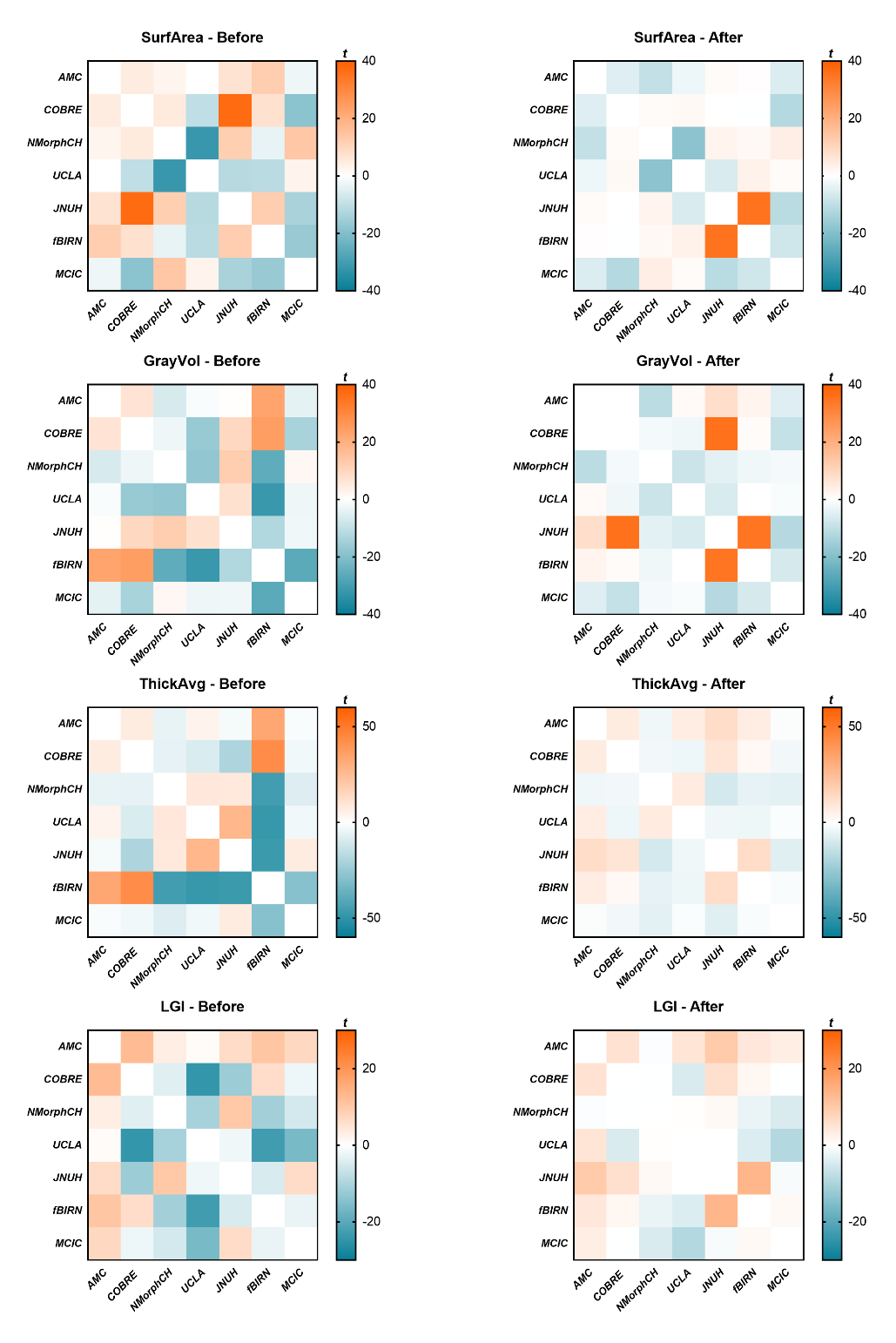 Supplementary Figure 1. Heatmaps of the site differences in mean cortical measures before and after Combat harmonization. Orange and blue colors reflect higher and lower t values, respectively. AMC, Asan Medical Center; JNUH, Jeonbuk National University Hospital; COBRE, Center of Biomedical Research Excellence; NMorphCH, Neuromorphometry by Computer Algorithm Chicago; MCIC, MIND Clinical Imaging Consortium; fBIRN, Function Biomedical Informatics Research Network; UCLA.], University of California Los Angeles (Consortium for Neuropsychiatric Phenomics LA5c Study).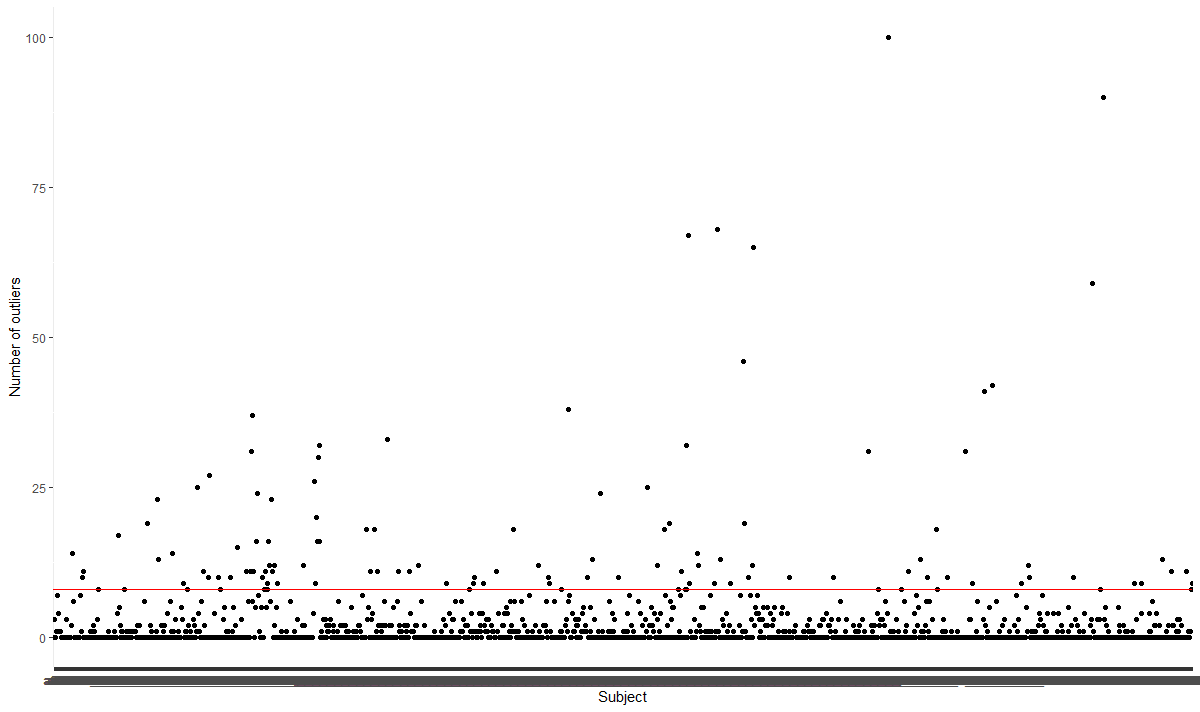 Supplementary Figure 2. Scatter plot of the total identified numbers of outliers across four cortical measures and 308 cortical structures. x-axis indicates each participant and y-axis indicates the total identified numbers of outliers. The red line depicts the cutoff value of 8 (the third quartile + 3 interquartile range).Supplementary Table 3-1. The coefficients of variation of regional surface area and gray matter volumeHC, healthy control; SPR, schizophrenia.a Mann–Whitney U test was performed with Bonferroni correction for multiple testing.Supplementary Table 3-2. The coefficients of variation in regional cortical thickness and local gyrification indexHC, healthy control; SPR, schizophrenia.a Mann–Whitney U test was performed with Bonferroni correction for multiple testing.Supplementary Table 4-1. Group comparisons of the PBSI scores according to the Yeo subnetworkHC, healthy control; SPR, schizophrenia; PBSI-SA, person-based similarity index for surface area; PBSI-GV, person-based similarity index for gray matter volume; PBSI-CT, person-based similarity index for cortical thickness; PBSI-LGI, person-based similarity index for local gyrification index; PBSI-All, person-based similarity index for all cortical measures.a Mann–Whitney U test was used with Bonferroni correction for multiple testing.Supplementary Table 4-2. Group comparisons of the PBSI scores according to the von Economo subnetworkHC, healthy control; SPR, schizophrenia; PBSI-SA, person-based similarity index for surface area; PBSI-GV, person-based similarity index for gray matter volume; PBSI-CT, person-based similarity index for cortical thickness; PBSI-LGI, person-based similarity index for local gyrification index; PBSI-All, person-based similarity index for all cortical measures.a Mann–Whitney U test was used with Bonferroni correction for multiple testing.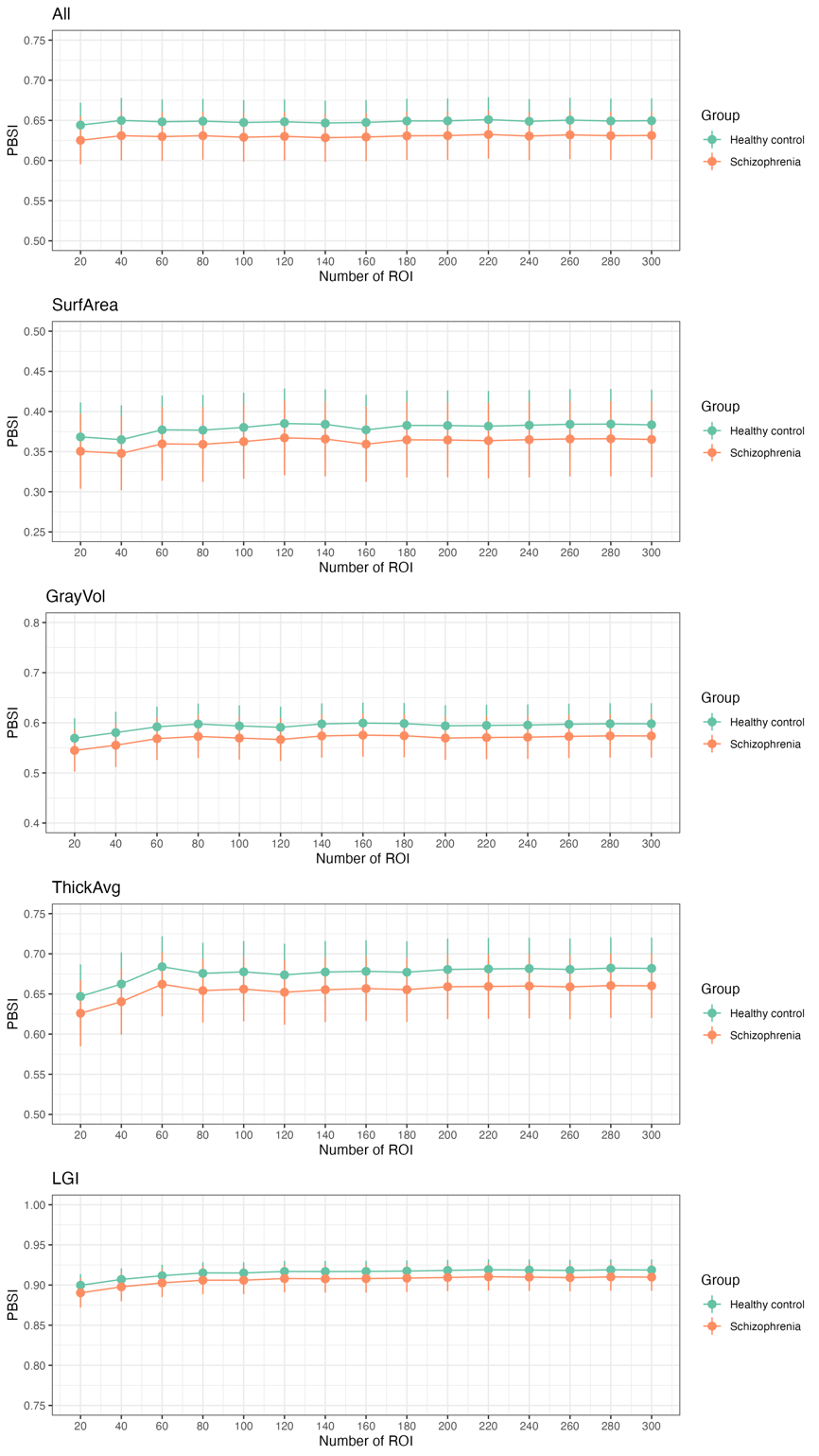 Supplementary Figure 3. Trends of the PBSI scores according to the number of included cortical structures. Grean and orange points and lines indicate the means and standard deviations of the values in healthy controls and patients with schizophrenia, respectively. PBSI, person-based similarity index; SurfArea, surface area; GrayVol, gray matter volume; ThickAvg, cortical thickness; LGI, local gyrification index.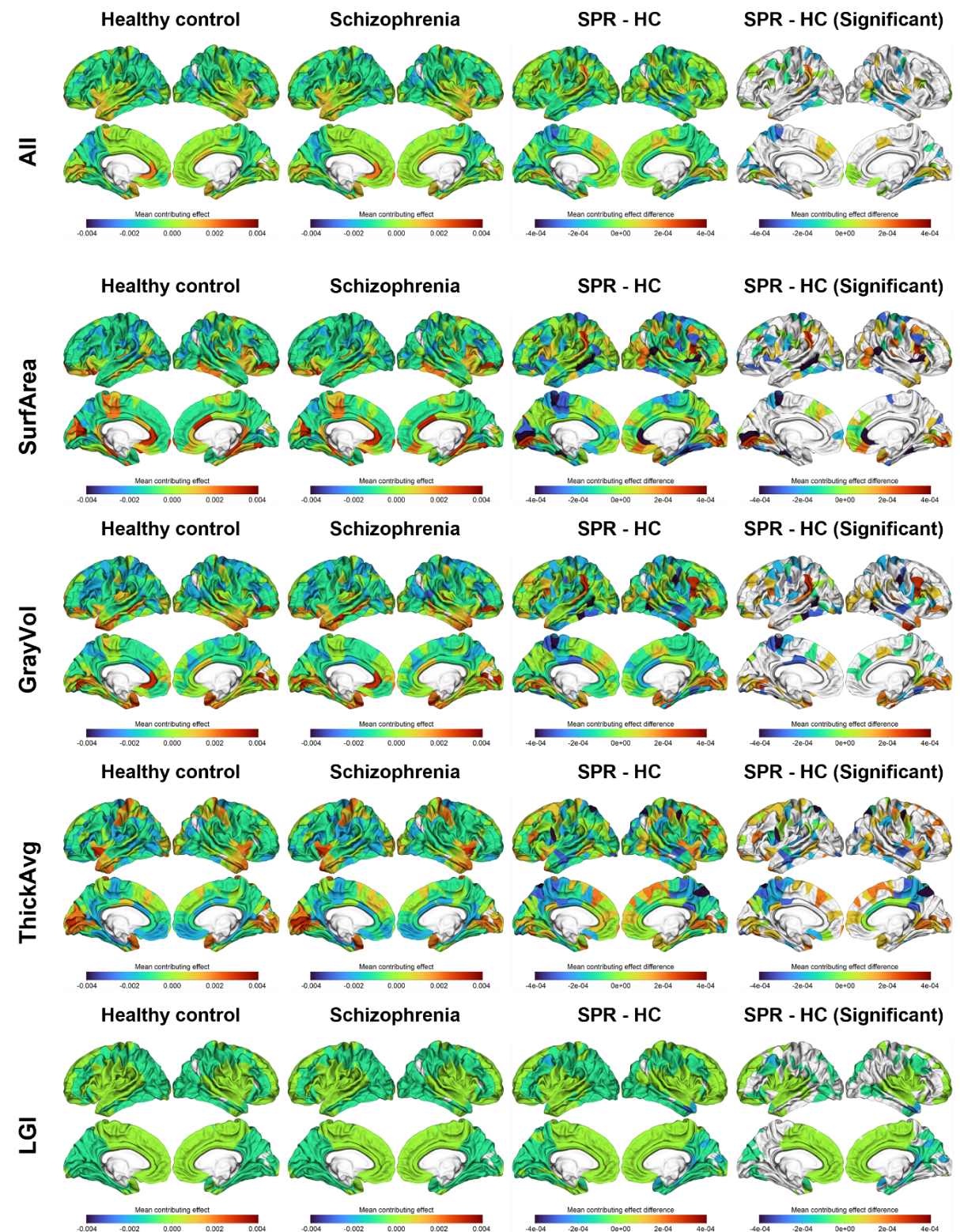 Supplementary Figure 4. Contribution effects of the regional cortical measures to the PBSI scores. In the group comparisons, red and blue colors depict higher and lower mean contributing effects, respectively, of the regional cortical measures in patients with schizophrenia compared with healthy controls. SurfArea, surface area; Grayvol, gray matter volume; ThickAvg, cortical thickness; LGI, local gyrification index; HC, healthy control; SPR, schizophrenia.Supplementary Table 5-1. Contribution effects of the regional cortical measures to the PBSI-SA and PBSI-GV scoresPBSI-SA, person-based similarity index for surface area; PBSI-GV, person-based similarity index for gray matter volume; HC, healthy control; SPR, schizophrenia.a expressed as ×10-3b Mann–Whitney U test was used with Bonferroni correction for multiple testing.Supplementary Table 5-2. Contribution effects of the regional cortical measures to the PBSI-CT and PBSI-LGI scoresPBSI-CT, person-based similarity index for cortical thickness; PBSI-LGI, person-based similarity index for local gyrification index; HC, healthy control; SPR, schizophrenia.a expressed as ×10-3b Mann–Whitney U test was used with Bonferroni correction for multiple testing.Supplementary Table 5-3. Contribution effects of the regional cortical measures to the PBSI-All scorePBSI-All, person-based similarity index for all cortical measures; HC, healthy control; SPR, schizophrenia.a expressed as ×10-4b Mann–Whitney U test was used with Bonferroni correction for multiple testingSupplementary Table 6-1. Association between the PBSI scores and illness duration in patients with schizophreniaPBSI-SA, person-based similarity index for surface area; PBSI-GV, person-based similarity index for gray matter volume; PBSI-CT, person-based similarity index for cortical thickness; PBSI-LGI, person-based similarity index for local gyrification index; PBSI-All, person-based similarity index for all cortical measures.Supplementary Table 6-2. Association between the PBSI scores and daily olanzapine equivalents in patients with schizophreniaPBSI-SA, person-based similarity index for surface area; PBSI-GV, person-based similarity index for gray matter volume; PBSI-CT, person-based similarity index for cortical thickness; PBSI-LGI, person-based similarity index for local gyrification index; PBSI-All, person-based similarity index for all cortical measures.Supplementary Table 6-3. Association between the PBSI scores with the PANSS positive and negative PANSS scores in patients with schizophreniaPBSI-SA, person-based similarity index for surface area; PBSI-GV, person-based similarity index for grey matter volume; PBSI-CT, person-based similarity index for cortical thickness; PBSI-LGI, person-based similarity index for local gyrification index; PBSI-All, person-based similarity index for all cortical measures; PANSS, positive and negative syndrome scale.Supplementary Table 7-1. Group comparisons of clinical variables between the deviant and other patients in terms of the PBSI scoresPBSI-SA, person-based similarity index for surface area; PBSI-GV, person-based similarity index for gray matter volume; PBSI-CT, person-based similarity index for cortical thickness; PBSI-LGI, person-based similarity index for local gyrification index; PBSI-All, person-based similarity index for all cortical measures; PANSS, positive and negative syndrome scale; IQ, intelligence quotient; CTT 1, color trails test 1.a Deviant patients were defined as those with PBSI scores lower than the mean-1.5 SD scores of healthy controls.b Mann–Whitney U test was performed.c Uncorrected p valuesSupplementary Table 7-2. Group comparisons of the PBSI scores between the deviant and other patients in terms of clinical variablesa Deviant patients were defined as those with positive or negative PANSS scores higher than the upper 10th percentile values or those with neurocognitive results lower than the mean - 2 SD.b Mann–Whitney U test was performed.c Uncorrected p valuesStudyScannerProtocol parametersAMC3T Philips AchievaT1 images were acquired with turbo field echo sequence, with the following scan parameters: field of view (FOV), 240*240*170; voxel size, 1*1*1 mm3; echo time (TE), 4.6 ms; repetition time (TR), 9 ms; flip angle, 8°.JNUH3T Siemens VerioAxial 1.0-mm-thick T1-weighted spin-echo images were acquired (TR=1,900 ms, TE=2.5 ms, flip angle=9°, FOV=240 mm, and image matrix=256×246 mm).COBRE3T Siemens TrioCoronal T1-weighted structural images were acquired with a 12-channel head-coil and a five-echo MPRAGE sequence (TE = 1.64, 3.5, 5.36, 7.22, and 9.08 ms; TR = 2.53 s; TI = 1.2 s, flip angle = 7°; number of excitations = 1; slice thickness = 1 mm; field of view = 256 mm; resolution = 256 × 256)NMorphCHNACoronal T1-weighted structural images were acquired with a 32-channel head coil and a MPRAGE sequence (TR = 2400 ms, TE = 3.16 ms, flip = 8°, 256 × 256 matrix, 176 slices, slice thickness = 1 mm)MCIC3T Siemens TrioCoronal T1 scans were collected with an eight-channel head coil and a gradient echo sequence (TR = 12 ms; TE = 3.79 ms; flip angle = 20°; bandwidth = 181; voxel size = 0.625 × 0.625 mm; slice thickness = 1.5 mm; matrix = 256 × 256; number of slices = 128)fBIRNNAT1 images were acquired with a gradient echo sequence, with the following scan parameters: voxel size, 0.9375*0.9375*1.2 mm3; matrix = 256 × 192; echo time (TE), 5.3 ms; repetition time (TR), 12.3 ms; flip angle, 15°; bandwidth = 31.26.UCLA3T Siemens TrioThe scan parameters for the T1-weighted high-resolution anatomical scan (MPRAGE) were as follows: slice thickness, 1 mm; 176 slices; repetition time, 1900 ms; TE, 2.26 ms; matrix, 256 × 256; and FOV, 250 × 250 mm.BeforeBeforeBeforeBeforeBeforeBeforeAfterAfterAfterAfterAfterAfterReferenceReferenceTargetTargetStatisticStatisticReferenceReferenceTargetTargetStatisticStatisticReferenceTargetMeanSDMeanSDtpMeanSDMeanSDtpAMCCOBRE574.434123.516564.562124.1164.745<0.001559.94131.144571.564130.004-5.298<0.001AMCNMorphCH574.434123.516569.411128.5192.3720.018559.94131.144582.013135.422-9.855<0.001AMCUCLA574.434123.516574.558117.214-0.0610.951559.94131.144566.292124.961-2.9510.003AMCJNUH574.434123.516560.241118.8786.968<0.001559.94131.144558.026128.6160.8770.38AMCfBIRN574.434123.516535.221234.78212.441<0.001559.94131.144559.27128.7380.3070.759AMCMCIC574.434123.516580.282125.215-2.7990.005559.94131.144572.393126.913-5.743<0.001COBRENMorphCH554.172128.525546.436123.9245.044<0.001560.287134.059558.881130.2820.8750.382COBREUCLA558.868125.689570.165124.087-10.288<0.001565.324131.097563.817132.2911.3010.193COBREJNUH558.868125.689520.633107.51237.183<0.001565.324131.097518.621115.12643.057<0.001COBREfBIRN554.509124.369538.825232.6657.319<0.001560.372129.372560.666129.502-0.1980.843COBREMCIC541.504121.055580.282125.215-18.74<0.001546.78125.543572.393126.913-12.076<0.001NMorphCHUCLA546.436123.924595.397126.011-32.249<0.001558.881130.282588.812134.268-18.624<0.001NMorphCHJNUH564.439124.211546.436123.92411.944<0.001563.118132.678558.881130.2822.6530.008NMorphCHfBIRN537.656230.359546.436123.924-3.872<0.001561.071129.39558.881130.2821.380.168NMorphCHMCIC580.282125.215550.556126.9614.031<0.001572.393126.913563.53133.7394.046<0.001UCLAJNUH559.533121.909570.408122.646-11.706<0.001557.371130.344563.594130.668-6.277<0.001UCLAfBIRN538.825232.665562.541117.501-11.199<0.001560.666129.502556.141125.4493.0980.002UCLAMCIC580.282125.215574.811117.92.6780.007572.393126.913570.571125.6050.8580.391JNUHfBIRN538.825232.665513.089105.65912.382<0.001560.666129.502511.497113.26535.183<0.001JNUHMCIC551.289119.589580.282125.215-14.018<0.001547.799127.309572.393126.913-11.45<0.001fBIRNMCIC530.911217.168580.282125.215-16.576<0.001556.143121.573572.393126.913-7.782<0.001BeforeBeforeBeforeBeforeBeforeBeforeAfterAfterAfterAfterAfterAfterReferenceReferenceTargetTargetStatisticStatisticReferenceReferenceTargetTargetStatisticStatisticReferenceTargetMeanSDMeanSDtpMeanSDMeanSDtpAMCCOBRE1539.275473.6491488.228454.5036.545<0.0011552.146493.1541552.667492.517-0.0630.95AMCNMorphCH1539.275473.6491592.841509.23-6.483<0.0011552.146493.1541646.484538.737-10.871<0.001AMCUCLA1539.275473.6491547.335457.237-1.0310.3031552.146493.1541542.826490.1861.1280.259AMCJNUH1539.275473.6491537.676481.5150.1990.8421552.146493.1541486.85483.5637.957<0.001AMCfBIRN1539.275473.6491301.834735.6622.841<0.0011552.146493.1541531.282496.3092.510.012AMCMCIC1539.275473.6491574.496495.19-4.326<0.0011552.146493.1541596.852504.055-5.336<0.001COBRENMorphCH1507.588481.4671524.309485.16-2.8480.0041565.144516.771576.486513.811-1.8120.07COBREUCLA1503.847469.7581573.146472.099-16.737<0.0011563.787505.4331574.947506.666-2.5080.012COBREJNUH1503.847469.7581464.593452.479.681<0.0011563.787505.4331413.529452.06735.641<0.001COBREfBIRN1503.269472.1961330.653733.03224.389<0.0011560.665507.3171555.626497.6440.8760.381COBREMCIC1462.057464.9481574.496495.19-13.932<0.0011516.481499.3721596.852504.055-9.534<0.001NMorphCHUCLA1524.309485.161628.839486.9-17.704<0.0011576.486513.8111630.528521.514-8.593<0.001NMorphCHJNUH1598.994506.1431524.309485.1612.401<0.0011548.67508.1891576.486513.811-4.481<0.001NMorphCHfBIRN1328.956725.6421524.309485.16-25.844<0.0011560.073498.5951576.486513.811-2.6540.008NMorphCHMCIC1574.496495.191559.502503.2391.7870.0741596.852504.0551613.329533.566-1.8890.059UCLAJNUH1593.655508.2661566.179469.2627.393<0.0011542.328508.9611566.744503.395-6.349<0.001UCLAfBIRN1330.653733.0321555.043458.155-31.976<0.0011555.626497.6441555.86492.869-0.0410.967UCLAMCIC1574.496495.191597.777460.786-2.8970.0041596.852504.0551605.909496.515-1.0770.281JNUHfBIRN1330.653733.0321418.282429.861-12.683<0.0011555.626497.6441370.76429.34434.625<0.001JNUHMCIC1552.057493.151574.496495.19-2.6870.0071497.355493.0931596.852504.055-11.811<0.001fBIRNMCIC1307.132685.7471574.496495.19-26.604<0.0011541.531474.2741596.852504.055-6.728<0.001BeforeBeforeBeforeBeforeBeforeBeforeAfterAfterAfterAfterAfterAfterReferenceReferenceTargetTargetStatisticStatisticReferenceReferenceTargetTargetStatisticStatisticReferenceTargetMeanSDMeanSDtpMeanSDMeanSDtpAMCCOBRE2.4380.4192.3930.3516.952<0.0012.4770.3852.4340.3646.911<0.001AMCNMorphCH2.4380.4192.4760.367-5.635<0.0012.4770.3852.5020.398-3.758<0.001AMCUCLA2.4380.4192.4130.3254.107<0.0012.4770.3852.4360.3866.456<0.001AMCJNUH2.4380.4192.4560.379-2.6270.0092.4770.3852.3970.37912.473<0.001AMCfBIRN2.4380.4192.1560.58533.032<0.0012.4770.3852.4360.3776.448<0.001AMCMCIC2.4380.4192.450.381-1.7170.0862.4770.3852.4850.383-1.1550.248COBRENMorphCH2.4490.3762.4770.36-6.238<0.0012.4870.3932.5030.39-3.3610.001COBREUCLA2.4310.3712.4590.321-9.222<0.0012.470.3862.4840.378-4.383<0.001COBREJNUH2.4310.3712.4960.379-19.635<0.0012.470.3862.4370.3799.624<0.001COBREfBIRN2.4410.3742.1980.59242.773<0.0012.4790.3892.4680.3842.4290.015COBREMCIC2.4280.3692.450.381-3.499<0.0012.4630.3812.4850.383-3.3840.001NMorphCHUCLA2.4770.362.4420.3278.37<0.0012.5030.392.4680.3877.452<0.001NMorphCHJNUH2.5140.3852.4770.368.087<0.0012.4530.3852.5030.39-10.62<0.001NMorphCHfBIRN2.2040.5852.4770.36-45.824<0.0012.4740.3862.5030.39-6.099<0.001NMorphCHMCIC2.450.3812.5020.357-8.422<0.0012.4850.3832.5290.385-6.745<0.001UCLAJNUH2.5220.3852.4490.32127.081<0.0012.4630.3842.4740.379-3.917<0.001UCLAfBIRN2.1980.5922.4630.316-48.551<0.0012.4680.3842.4860.37-4.162<0.001UCLAMCIC2.450.3812.470.309-3.504<0.0012.4850.3832.4940.361-1.380.168JNUHfBIRN2.1980.5922.4680.376-47.409<0.0012.4680.3842.4130.37612.532<0.001JNUHMCIC2.4970.3952.450.3817.118<0.0012.4340.3982.4850.383-7.691<0.001fBIRNMCIC2.2170.5532.450.381-29.182<0.0012.4760.3822.4850.383-1.4680.142BeforeBeforeBeforeBeforeBeforeBeforeAfterAfterAfterAfterAfterAfterReferenceReferenceTargetTargetStatisticStatisticReferenceReferenceTargetTargetStatisticStatisticReferenceTargetMeanSDMeanSDtpMeanSDMeanSDtpAMCCOBRE3.1590.763.0070.69212.5<0.0013.1650.7623.0980.7165.36<0.001AMCNMorphCH3.1590.763.120.7263.1420.0023.1650.7623.1720.759-0.5390.59AMCUCLA3.1590.763.150.7170.7380.4613.1650.7623.1050.7194.825<0.001AMCJNUH3.1590.763.0790.76.557<0.0013.1650.7623.0460.6829.805<0.001AMCfBIRN3.1590.763.0220.77810.604<0.0013.1650.7623.1120.7184.232<0.001AMCMCIC3.1590.763.070.7047.287<0.0013.1650.7623.1260.7263.1270.002COBRENMorphCH3.0690.723.1020.706-3.758<0.0013.1510.7443.1530.736-0.1320.895COBREUCLA3.0420.7123.1990.736-24.643<0.0013.1260.7363.1560.74-4.69<0.001COBREJNUH3.0420.7123.1180.72-12.025<0.0013.1260.7363.0890.7055.694<0.001COBREfBIRN3.0550.7133.0010.7926.234<0.0013.1360.7373.1240.7361.4510.147COBREMCIC3.0430.7043.070.704-2.290.0223.1230.7263.1260.726-0.2230.823NMorphCHUCLA3.1020.7063.1950.743-10.635<0.0013.1530.7363.1510.7470.1280.898NMorphCHJNUH3.1920.7583.1020.70610.124<0.0013.1630.7433.1530.7361.1160.264NMorphCHfBIRN2.9990.7923.1020.706-11.227<0.0013.1290.7413.1530.736-2.5920.01NMorphCHMCIC3.070.7043.1330.722-5.295<0.0013.1260.7263.1840.754-4.674<0.001UCLAJNUH3.1760.7573.1870.732-1.9680.0493.1430.7423.1430.736-0.0420.966UCLAfBIRN3.0010.7923.2030.735-23.071<0.0013.1240.7363.160.738-4.234<0.001UCLAMCIC3.070.7043.2680.749-16.241<0.0013.1260.7263.2390.751-9.14<0.001JNUHfBIRN3.0010.7923.0410.681-4.721<0.0013.1240.7363.0130.66713.736<0.001JNUHMCIC3.150.7453.070.7046.553<0.0013.1140.7293.1260.726-0.9440.345fBIRNMCIC3.0380.7373.070.704-2.6460.0083.1380.7283.1260.7261.0550.291Surface areaSurface areaSurface areaSurface areaGray matter volumeGray matter volumeGray matter volumeGray matter volumeStructureHCSPRpAdj. paHCSPRpAdj. paLeft.bankssts_part10.170.1810.19810.2230.230.4861Left.bankssts_part20.1920.2060.1110.2220.2370.1391Left.caudalanteriorcingulate_part10.1810.1810.99810.2670.2650.8451Left.caudalmiddlefrontal_part10.2010.2190.06110.2160.2260.3291Left.caudalmiddlefrontal_part20.1890.1970.36410.2160.220.7191Left.caudalmiddlefrontal_part30.1880.1940.5110.2330.2370.7281Left.caudalmiddlefrontal_part40.2040.2180.15310.2140.2330.0691Left.cuneus_part10.1530.1690.03110.1930.2080.0971Left.cuneus_part20.1460.1620.02710.1840.2070.0141Left.entorhinal_part10.1860.1920.47710.2670.2640.8181Left.frontalpole_part10.1290.1340.38910.1740.1870.1351Left.fusiform_part10.1570.160.68310.1930.1930.9591Left.fusiform_part20.1630.1670.55810.1930.2060.1651Left.fusiform_part30.1690.1750.43910.2050.2160.2481Left.fusiform_part40.1540.1620.21310.1790.1940.0791Left.fusiform_part50.1780.1830.5410.2230.230.4791Left.inferiorparietal_part10.2090.2150.56410.230.250.0751Left.inferiorparietal_part20.20.1940.51210.2330.2260.4771Left.inferiorparietal_part30.1850.2030.05210.220.2470.0121Left.inferiorparietal_part40.1920.1890.71710.2070.20.4441Left.inferiorparietal_part50.2330.2230.32910.2790.2760.7851Left.inferiorparietal_part60.1860.1810.48710.20.2120.2031Left.inferiorparietal_part70.2240.210.1710.2380.2290.4251Left.inferiorparietal_part80.2090.2120.75710.2340.2450.3111Left.inferiortemporal_part10.1680.1780.20210.20.2160.0871Left.inferiortemporal_part20.1990.2010.85910.2810.2880.6431Left.inferiortemporal_part30.1860.1980.18510.2260.2410.1771Left.inferiortemporal_part40.2030.2040.87610.2540.2620.4821Left.inferiortemporal_part50.1980.2020.60510.240.2340.5711Left.inferiortemporal_part60.1910.1970.47810.2270.2440.1311Left.insula_part10.1150.120.36410.1440.1540.1311Left.insula_part20.1910.2170.00610.1660.1840.0261Left.insula_part30.1330.1410.20310.1480.1620.0411Left.insula_part40.1290.154<0.0010.0420.1410.166<0.0010.118Left.isthmuscingulate_part10.1670.1640.70110.2020.2040.8661Left.isthmuscingulate_part20.1860.1890.68210.2310.2360.6231Left.lateraloccipital_part10.1950.190.59210.2370.2240.2291Left.lateraloccipital_part20.1740.1750.87310.2080.2160.3751Left.lateraloccipital_part30.1680.1710.66210.1980.2170.0421Left.lateraloccipital_part40.2060.20.48110.240.2280.2731Left.lateraloccipital_part50.1510.1630.08910.1910.210.0311Left.lateraloccipital_part60.1660.1680.7410.2310.2330.861Left.lateraloccipital_part70.210.190.0310.2430.2340.3821Left.lateraloccipital_part80.1520.1510.82510.2020.2140.2051Left.lateraloccipital_part90.1940.1850.29510.2040.2110.4621Left.lateralorbitofrontal_part10.1310.1450.02410.1610.1620.8791Left.lateralorbitofrontal_part20.1630.1820.01510.1850.2040.0411Left.lateralorbitofrontal_part30.1470.1550.24910.1660.1820.0551Left.lateralorbitofrontal_part40.130.150.0020.5030.1620.1780.0391Left.lingual_part10.1720.1790.38910.250.2460.761Left.lingual_part20.1540.1720.01310.2250.2420.1081Left.lingual_part30.1650.1660.93410.2090.2110.7981Left.lingual_part40.1590.1730.07310.20.210.2831Left.lingual_part50.2240.2210.75310.2610.2510.4211Left.lingual_part60.1660.1710.56810.2440.2450.9441Left.medialorbitofrontal_part10.1340.150.01510.1680.1780.1721Left.medialorbitofrontal_part20.1350.1430.24310.1710.1720.8221Left.medialorbitofrontal_part30.1360.1470.08510.1660.1780.1231Left.middletemporal_part10.1640.1780.07910.1990.2130.1251Left.middletemporal_part20.20.2140.15210.230.2540.0351Left.middletemporal_part30.1520.1660.05210.2090.2190.3161Left.middletemporal_part40.1740.1930.02710.2030.220.0791Left.middletemporal_part50.1830.1920.30610.2170.2340.0941Left.paracentral_part10.150.160.12310.1810.2010.0271Left.paracentral_part20.1540.1680.06110.1940.2090.1051Left.paracentral_part30.1530.1630.16910.1920.1880.6341Left.parahippocampal_part10.160.1710.11110.2360.2520.1491Left.parahippocampal_part20.1370.1480.09210.1830.1980.071Left.parsopercularis_part10.2120.2130.94310.2370.2380.8731Left.parsopercularis_part20.1530.1550.72910.1880.1950.4181Left.parsopercularis_part30.1980.1970.85510.2390.2310.4911Left.parsorbitalis_part10.1480.1620.04510.1790.1890.2391Left.parstriangularis_part10.2060.2130.48410.230.2340.6931Left.parstriangularis_part20.1490.1660.01910.1980.2180.0331Left.pericalcarine_part10.1750.1970.01110.2230.2410.0831Left.pericalcarine_part20.1860.2070.01810.2380.2560.131Left.postcentral_part10.140.1590.00610.1950.2090.1321Left.postcentral_part20.1570.1670.16210.1920.1960.6541Left.postcentral_part30.1810.1930.15510.2490.2450.7071Left.postcentral_part40.1690.1770.2610.1970.2010.691Left.postcentral_part50.1870.1910.61710.250.250.9721Left.postcentral_part60.170.1770.34610.2430.2570.2211Left.postcentral_part70.2070.2060.90810.2560.2590.8541Left.postcentral_part80.1880.1830.53710.2640.2570.5931Left.posteriorcingulate_part10.1530.1650.09110.1770.1970.0161Left.posteriorcingulate_part20.1530.1670.04510.2260.2510.0221Left.precentral_part10.1530.1590.40510.1940.2010.4351Left.precentral_part20.1590.1640.49410.2020.2060.7391Left.precentral_part30.1620.1530.22110.1870.1870.9561Left.precentral_part40.2120.2030.33210.2320.2260.6021Left.precentral_part50.1880.2140.00610.2220.240.1031Left.precentral_part60.1660.1820.03810.1990.2150.0911Left.precentral_part70.1760.1810.6110.2050.210.6151Left.precentral_part80.1780.1790.90310.20.20.9991Left.precentral_part90.1670.1650.83610.2040.2010.7911Left.precuneus_part10.1640.1720.31810.1960.2050.3521Left.precuneus_part20.1940.2150.02710.2550.2640.4671Left.precuneus_part30.1910.2010.26410.2050.2150.2941Left.precuneus_part40.1970.2020.64610.2340.2390.6481Left.precuneus_part50.1660.1780.14910.190.1960.4551Left.precuneus_part60.240.2460.5910.2520.2640.3081Left.precuneus_part70.1990.2010.7810.2080.2080.9331Left.rostralanteriorcingulate_part10.1530.1730.00910.1850.2060.0211Left.rostralmiddlefrontal_part10.2230.2370.18910.2680.290.0971Left.rostralmiddlefrontal_part100.1870.1970.23510.2250.2260.9161Left.rostralmiddlefrontal_part20.1780.1960.03510.2030.2230.0491Left.rostralmiddlefrontal_part30.2460.2460.99410.2830.280.8221Left.rostralmiddlefrontal_part40.1380.1540.01310.1750.1840.2691Left.rostralmiddlefrontal_part50.2010.2090.39510.2280.2430.1831Left.rostralmiddlefrontal_part60.1540.1650.12410.1850.1930.3171Left.rostralmiddlefrontal_part70.2120.2240.22710.2390.2550.1551Left.rostralmiddlefrontal_part80.1730.1840.17210.190.2010.2491Left.rostralmiddlefrontal_part90.2140.2220.42710.2380.2510.261Left.superiorfrontal_part10.1330.1440.09110.1520.1630.1271Left.superiorfrontal_part100.1760.1830.35110.2030.2110.3961Left.superiorfrontal_part110.2140.2160.88810.220.2240.6551Left.superiorfrontal_part120.2010.2080.47410.2130.2050.4181Left.superiorfrontal_part130.160.1660.37710.1820.1830.8771Left.superiorfrontal_part20.1810.1820.89910.1890.1930.5961Left.superiorfrontal_part30.1450.1570.07510.1750.1870.161Left.superiorfrontal_part40.1870.2030.08910.2130.2310.081Left.superiorfrontal_part50.1470.1520.42910.1510.1610.1651Left.superiorfrontal_part60.1660.1730.35810.1960.2080.191Left.superiorfrontal_part70.1640.1660.82410.1930.1910.8341Left.superiorfrontal_part80.1730.1760.68410.1780.1790.8621Left.superiorfrontal_part90.170.1830.11310.1740.1890.0781Left.superiorparietal_part10.3120.3460.03310.3840.4380.0111Left.superiorparietal_part100.1830.180.70310.2030.2190.0821Left.superiorparietal_part20.1640.1760.11810.20.2180.0621Left.superiorparietal_part30.2670.2830.2210.3070.3160.551Left.superiorparietal_part40.2470.2430.68910.3110.3090.891Left.superiorparietal_part50.230.2170.22310.2840.2760.5091Left.superiorparietal_part60.1770.1920.06710.2080.230.0291Left.superiorparietal_part70.2220.2460.02710.2510.2680.1751Left.superiorparietal_part80.1770.1890.14210.2020.2160.1271Left.superiorparietal_part90.1980.1880.2510.2510.2270.0281Left.superiortemporal_part10.1860.1850.96110.210.2190.3791Left.superiortemporal_part20.1520.1650.06910.170.1760.4261Left.superiortemporal_part30.2030.2020.94610.2170.2190.8841Left.superiortemporal_part40.1520.1650.06810.1940.20.4671Left.superiortemporal_part50.1770.1790.76310.2160.220.6661Left.superiortemporal_part60.1660.1720.43310.2080.2030.5921Left.superiortemporal_part70.1520.1630.11310.2020.2050.6951Left.supramarginal_part10.2170.2230.55210.2610.2780.1811Left.supramarginal_part20.1890.1860.73710.2020.2030.9251Left.supramarginal_part30.2460.2570.34810.240.2520.2761Left.supramarginal_part40.2260.2250.93210.2620.2560.661Left.supramarginal_part50.2350.2360.87310.2620.2540.4591Left.supramarginal_part60.2120.2170.54610.2390.2540.2141Left.supramarginal_part70.2070.2090.83610.2420.2580.1591Left.temporalpole_part10.1370.1540.00910.1550.1720.0241Left.transversetemporal_part10.1720.1750.72610.2070.2180.2441Right.bankssts_part10.1470.1550.21310.180.1880.3531Right.bankssts_part20.1670.1750.28910.1920.2010.3071Right.caudalanteriorcingulate_part10.1780.1860.3310.2310.2430.2811Right.caudalmiddlefrontal_part10.1920.1990.40710.2230.2270.7041Right.caudalmiddlefrontal_part20.20.2070.4410.220.2330.2071Right.caudalmiddlefrontal_part30.2190.220.96310.2430.2450.8791Right.caudalmiddlefrontal_part40.1960.1990.69310.2280.2310.8261Right.cuneus_part10.160.1610.91810.2010.2060.6081Right.cuneus_part20.1630.1850.00510.2330.250.1271Right.cuneus_part30.1370.150.04110.1790.190.1811Right.entorhinal_part10.1730.1740.89510.2370.2150.0371Right.frontalpole_part10.1320.1340.71910.1720.1730.91Right.fusiform_part10.1520.1690.02410.1830.1950.1651Right.fusiform_part20.1620.1710.25610.20.2210.0311Right.fusiform_part30.1730.190.04410.210.2210.2691Right.fusiform_part40.1520.1590.28110.1750.1770.7141Right.fusiform_part50.160.1730.07310.1840.2020.0431Right.inferiorparietal_part10.2270.2420.18710.3010.3250.1081Right.inferiorparietal_part100.2220.2270.66910.2410.2510.3631Right.inferiorparietal_part20.1980.2030.58610.2260.2270.9131Right.inferiorparietal_part30.2110.2110.96110.2350.2320.7461Right.inferiorparietal_part40.1940.1970.7310.210.2220.2161Right.inferiorparietal_part50.2170.2040.16810.2630.2590.7181Right.inferiorparietal_part60.2460.2350.32210.2750.2770.8781Right.inferiorparietal_part70.2240.220.65410.2480.2590.3611Right.inferiorparietal_part80.1970.2010.67910.2110.2220.2821Right.inferiorparietal_part90.1980.1860.17310.230.2240.5421Right.inferiortemporal_part10.1680.1840.04510.1850.2020.0611Right.inferiortemporal_part20.1930.1960.71510.2580.2630.6611Right.inferiortemporal_part30.180.1860.47610.20.2140.1651Right.inferiortemporal_part40.1910.1910.94610.2420.2450.7361Right.inferiortemporal_part50.1810.1810.98510.2070.2150.3821Right.insula_part10.1960.2090.16410.1680.190.0081Right.insula_part20.1110.1110.97910.1320.1310.8361Right.insula_part30.1480.1520.63410.1520.1590.3571Right.insula_part40.1390.1470.18110.1450.1580.0571Right.isthmuscingulate_part10.1820.1970.08310.2290.250.0671Right.isthmuscingulate_part20.1840.1860.82610.2180.240.0421Right.lateraloccipital_part10.1440.1590.02710.1840.2050.0211Right.lateraloccipital_part20.1920.1830.25310.1940.1990.6071Right.lateraloccipital_part30.1620.180.01610.1840.2060.0131Right.lateraloccipital_part40.1840.1940.2110.2240.2490.0291Right.lateraloccipital_part50.1670.1750.3310.1930.2150.0181Right.lateraloccipital_part60.1990.2040.57810.2460.2470.8921Right.lateraloccipital_part70.1570.1690.08610.2210.2280.4851Right.lateraloccipital_part80.1690.1810.13710.1990.2150.1111Right.lateraloccipital_part90.1890.1890.97410.2030.2130.3221Right.lateralorbitofrontal_part10.1770.1990.01110.180.1960.0641Right.lateralorbitofrontal_part20.1490.1490.97110.160.1660.4191Right.lateralorbitofrontal_part30.1380.1520.03110.1650.1690.5711Right.lateralorbitofrontal_part40.1670.1670.96810.1680.1710.7021Right.lingual_part10.2040.2060.76910.2230.2310.471Right.lingual_part20.1560.1750.01710.2210.2330.2561Right.lingual_part30.1650.1860.00910.2270.2470.0721Right.lingual_part40.1530.1760.0030.9180.2080.2210.2011Right.lingual_part50.2030.2180.13910.2390.2480.4291Right.lingual_part60.1510.1660.03510.2190.2410.0451Right.medialorbitofrontal_part10.1340.1320.72110.1610.1580.6671Right.medialorbitofrontal_part20.1550.1670.10610.170.1760.4121Right.medialorbitofrontal_part30.1440.1420.79910.1590.1790.011Right.middletemporal_part10.1580.170.09810.2030.2170.1311Right.middletemporal_part20.1680.1750.36110.2020.2170.1221Right.middletemporal_part30.170.1790.2510.1970.2090.1981Right.middletemporal_part40.2030.2080.58810.2520.2540.8771Right.middletemporal_part50.1730.1770.58610.1930.20.4461Right.middletemporal_part60.1580.1790.00710.1970.2060.2961Right.paracentral_part10.150.1630.05210.2020.2080.5041Right.paracentral_part20.190.1920.76910.2050.2080.7381Right.paracentral_part30.1580.1580.93510.1880.1820.4771Right.parahippocampal_part10.1520.170.01210.20.2220.021Right.parahippocampal_part20.1410.1560.02310.1820.1820.9611Right.parsopercularis_part10.1550.1610.39110.1930.1980.6091Right.parsopercularis_part20.2070.2140.49710.2240.2350.2691Right.parsopercularis_part30.2050.2040.97410.2530.2620.4491Right.parsorbitalis_part10.1460.1540.21910.1670.1730.411Right.parstriangularis_part10.1840.2080.00710.2040.2320.0051Right.parstriangularis_part20.170.1850.05110.2210.240.0681Right.parstriangularis_part30.2070.2210.15410.2210.230.3731Right.pericalcarine_part10.1820.20.03710.230.2490.0981Right.pericalcarine_part20.1770.1990.01410.2420.2490.5521Right.pericalcarine_part30.1620.1830.0110.2070.2320.0171Right.postcentral_part10.1670.1830.03610.2370.2480.3241Right.postcentral_part20.1540.1530.87310.1830.1780.5221Right.postcentral_part30.2020.2130.2710.2830.2940.4251Right.postcentral_part40.1490.1570.22310.1780.1810.781Right.postcentral_part50.2210.2340.20710.2840.3040.1551Right.postcentral_part60.1930.1950.80710.2440.2570.2581Right.postcentral_part70.1850.2080.01110.2520.2530.9421Right.postcentral_part80.1880.1990.1910.2570.2630.5931Right.posteriorcingulate_part10.1670.1660.88510.2130.2110.8491Right.posteriorcingulate_part20.1620.1570.44810.2050.2240.0511Right.precentral_part10.1690.1720.66910.2030.2050.7881Right.precentral_part20.1830.231<0.001<0.0010.2150.2390.0271Right.precentral_part30.220.2160.70710.2380.240.8111Right.precentral_part40.2290.2670.0010.3940.2530.2720.1241Right.precentral_part50.1610.1680.35810.1920.2030.2161Right.precentral_part60.1950.2120.07110.2310.2480.1171Right.precentral_part70.1640.1830.01810.190.2030.1471Right.precentral_part80.1610.1680.34610.2170.2250.4081Right.precentral_part90.1920.1950.74510.2370.2440.5341Right.precuneus_part10.1640.180.05310.1890.2080.0381Right.precuneus_part20.1650.1750.20610.1970.2040.4361Right.precuneus_part30.1660.1830.03310.2150.2280.2041Right.precuneus_part40.1940.1840.26210.2240.2230.9561Right.precuneus_part50.2070.2210.16510.2180.230.2381Right.precuneus_part60.1610.1720.13310.1820.2050.0121Right.precuneus_part70.1970.1980.88410.2320.2470.1821Right.rostralanteriorcingulate_part10.1510.1650.05110.1950.2150.0371Right.rostralmiddlefrontal_part10.1540.1560.77410.1770.1770.9661Right.rostralmiddlefrontal_part100.1980.2030.54610.2360.2350.9521Right.rostralmiddlefrontal_part20.1520.1630.12610.1740.190.0471Right.rostralmiddlefrontal_part30.2180.2210.77710.2510.250.961Right.rostralmiddlefrontal_part40.1740.1810.33310.2110.220.3711Right.rostralmiddlefrontal_part50.2120.2230.26310.2640.2710.5881Right.rostralmiddlefrontal_part60.1760.1910.07510.2040.2150.2911Right.rostralmiddlefrontal_part70.2230.2310.40410.2370.2560.0871Right.rostralmiddlefrontal_part80.1950.2060.23210.2370.2460.4341Right.rostralmiddlefrontal_part90.210.2220.22210.2410.2560.1981Right.superiorfrontal_part10.1760.1810.55510.2170.2210.6261Right.superiorfrontal_part100.1780.1850.38310.2280.2380.3381Right.superiorfrontal_part110.170.1770.33610.1780.1830.6011Right.superiorfrontal_part120.1830.1930.26610.2130.2130.9861Right.superiorfrontal_part130.1510.1580.30410.180.1850.5191Right.superiorfrontal_part20.1310.1380.28110.1550.1620.3451Right.superiorfrontal_part30.2020.2150.20410.2130.2310.091Right.superiorfrontal_part40.1540.1550.88610.1940.1920.8331Right.superiorfrontal_part50.1980.2040.49110.2310.2380.5031Right.superiorfrontal_part60.1450.1450.9710.1690.1650.6171Right.superiorfrontal_part70.1790.1890.22610.1940.2090.121Right.superiorfrontal_part80.1550.1610.40310.1740.180.4231Right.superiorfrontal_part90.2150.2130.8610.2380.2380.9661Right.superiorparietal_part10.1890.2020.1310.2370.2530.1461Right.superiorparietal_part100.2460.2240.04610.2790.2610.1641Right.superiorparietal_part20.180.2110.0010.1970.2460.2750.0181Right.superiorparietal_part30.1670.1720.4410.2050.2180.1781Right.superiorparietal_part40.1820.1880.42510.2250.2430.111Right.superiorparietal_part50.1840.1940.27110.2150.2320.1031Right.superiorparietal_part60.2080.2220.1510.2430.2650.0671Right.superiorparietal_part70.1930.1880.56410.2330.2490.1511Right.superiorparietal_part80.2360.2250.31810.3030.3020.9681Right.superiorparietal_part90.220.2110.33310.2490.2430.6051Right.superiortemporal_part10.1640.1690.52510.1730.1860.1141Right.superiortemporal_part20.1650.1660.81110.1840.1840.9751Right.superiortemporal_part30.1750.1750.99310.190.2080.0551Right.superiortemporal_part40.1670.1720.44610.1940.2030.2981Right.superiortemporal_part50.1480.1580.15610.1610.1770.0321Right.superiortemporal_part60.1310.1410.11710.1620.1770.051Right.supramarginal_part10.1960.1970.88210.2290.2380.4081Right.supramarginal_part20.1450.1420.61310.1660.1610.5331Right.supramarginal_part30.2010.2070.57610.2120.2220.3291Right.supramarginal_part40.2330.2190.19410.2580.2620.7161Right.supramarginal_part50.2210.2230.81510.2190.2310.2531Right.supramarginal_part60.1940.1820.16910.2020.2010.9231Right.supramarginal_part70.1950.1880.42410.2230.2210.831Right.temporalpole_part10.1640.1590.55610.160.1650.4731Right.transversetemporal_part10.1480.1450.58710.1790.1810.7421Cortical thicknessCortical thicknessCortical thicknessCortical thicknessLocal gyrification indexLocal gyrification indexLocal gyrification indexLocal gyrification indexStructureHCSPRpAdj. paHCSPRpAdj. paLeft.bankssts_part10.0780.0820.31510.080.0850.1361Left.bankssts_part20.0790.0820.53810.0670.0720.0781Left.caudalanteriorcingulate_part10.1160.1150.7910.0710.0770.0681Left.caudalmiddlefrontal_part10.0810.0790.53410.0770.0780.611Left.caudalmiddlefrontal_part20.0720.0730.64410.0710.0780.0491Left.caudalmiddlefrontal_part30.0710.0730.46210.0720.0810.0131Left.caudalmiddlefrontal_part40.0790.0790.95710.0660.0740.0131Left.cuneus_part10.10.1040.37110.0770.0830.0861Left.cuneus_part20.1020.1120.0410.0760.0820.0781Left.entorhinal_part10.1190.120.85810.0550.0590.0781Left.frontalpole_part10.0970.0980.94210.0730.0820.0071Left.fusiform_part10.0930.0920.85110.0640.0660.6331Left.fusiform_part20.0860.0940.0410.0570.060.2831Left.fusiform_part30.0990.0990.97410.0580.0650.0131Left.fusiform_part40.0850.0890.29310.0520.0560.131Left.fusiform_part50.090.0920.64110.0510.0590.0010.203Left.inferiorparietal_part10.0790.0860.05610.0660.0680.5261Left.inferiorparietal_part20.0840.0830.80110.0670.0710.1851Left.inferiorparietal_part30.0710.0770.05110.0590.0640.0691Left.inferiorparietal_part40.0760.0770.78710.0690.0720.2571Left.inferiorparietal_part50.0820.0840.61410.0580.0620.1451Left.inferiorparietal_part60.0810.0840.47910.0670.070.4161Left.inferiorparietal_part70.0890.0910.61210.0590.0630.1461Left.inferiorparietal_part80.0770.0770.97610.0590.0620.2781Left.inferiortemporal_part10.080.0870.05610.0710.070.8011Left.inferiortemporal_part20.0830.0830.99910.0570.0610.1331Left.inferiortemporal_part30.0990.1010.70510.0630.0620.6991Left.inferiortemporal_part40.0820.0840.49610.0550.0580.1551Left.inferiortemporal_part50.0930.0910.57710.0680.0660.4351Left.inferiortemporal_part60.0880.0940.12910.0580.0590.5871Left.insula_part10.090.0920.62610.0780.0890.0031Left.insula_part20.0750.0830.02510.0810.0890.0581Left.insula_part30.0850.090.15810.0810.0930.0020.529Left.insula_part40.0790.0810.67210.0840.0930.0231Left.isthmuscingulate_part10.1150.1230.14910.0830.0840.9211Left.isthmuscingulate_part20.0990.0980.70810.0870.0920.2511Left.lateraloccipital_part10.1060.1010.33310.0710.0760.1481Left.lateraloccipital_part20.0870.0950.06310.0610.0670.0231Left.lateraloccipital_part30.1190.1230.45610.0750.0840.0161Left.lateraloccipital_part40.0910.0920.75410.0620.0690.0151Left.lateraloccipital_part50.1210.1250.39610.070.080.0061Left.lateraloccipital_part60.1170.1190.60310.0630.070.021Left.lateraloccipital_part70.1010.1030.63710.0680.0750.0211Left.lateraloccipital_part80.120.1290.10710.0660.0730.0221Left.lateraloccipital_part90.1010.1020.85410.0630.0730.0020.623Left.lateralorbitofrontal_part10.0860.0850.80610.0690.080.0020.487Left.lateralorbitofrontal_part20.0750.0820.05210.0620.073<0.0010.14Left.lateralorbitofrontal_part30.0720.0810.00710.0710.0810.0041Left.lateralorbitofrontal_part40.0680.0750.02210.0740.080.0851Left.lingual_part10.1130.1210.10110.0670.070.3631Left.lingual_part20.1250.1310.29310.0740.080.1211Left.lingual_part30.1260.1310.37310.0770.0740.3911Left.lingual_part40.1340.140.36710.080.0840.191Left.lingual_part50.1220.1240.73710.0850.0850.8651Left.lingual_part60.1280.1330.33110.0670.0740.0311Left.medialorbitofrontal_part10.0850.0910.10610.0660.0740.0141Left.medialorbitofrontal_part20.0930.090.52910.0690.0780.0030.981Left.medialorbitofrontal_part30.0860.0880.60310.0660.0750.0061Left.middletemporal_part10.0780.0820.22910.1030.10.4591Left.middletemporal_part20.0880.0880.88210.060.0660.0571Left.middletemporal_part30.0740.0770.34110.0950.0930.6221Left.middletemporal_part40.0870.0890.50910.0760.0810.2031Left.middletemporal_part50.0760.0840.01710.0960.1010.2911Left.paracentral_part10.0840.0860.59210.0650.0720.0121Left.paracentral_part20.0880.0960.05310.0690.0760.0291Left.paracentral_part30.0890.0960.07810.0610.070.0030.8Left.parahippocampal_part10.1390.1470.2310.0620.0640.4111Left.parahippocampal_part20.1150.1270.03410.0710.070.8181Left.parsopercularis_part10.0890.10.0110.090.0980.0371Left.parsopercularis_part20.0850.0950.01810.0850.0970.0030.84Left.parsopercularis_part30.0780.0860.02810.0810.0930.0031Left.parsorbitalis_part10.0830.0860.36310.0850.090.1591Left.parstriangularis_part10.0960.0970.80410.0920.0980.1591Left.parstriangularis_part20.0810.0910.00710.0860.0920.1231Left.pericalcarine_part10.1380.1330.34210.0770.0820.2141Left.pericalcarine_part20.1310.1340.69110.0840.0880.3781Left.postcentral_part10.0960.0940.6910.0680.0710.2721Left.postcentral_part20.0980.0970.93910.0790.0890.0081Left.postcentral_part30.0980.10.65410.070.0740.3231Left.postcentral_part40.0820.0880.11410.0730.0850.0010.187Left.postcentral_part50.0980.0980.98210.0660.0680.3791Left.postcentral_part60.1150.1180.58710.0640.0740.0020.6Left.postcentral_part70.0870.0910.33310.0610.0650.1481Left.postcentral_part80.0970.1120.0020.4670.060.0670.0091Left.posteriorcingulate_part10.0790.096<0.0010.0050.0780.0850.0471Left.posteriorcingulate_part20.1180.1290.04910.0760.080.2181Left.precentral_part10.0930.0970.27510.0640.0680.1031Left.precentral_part20.0870.0940.07710.080.094<0.0010.128Left.precentral_part30.0950.0960.80310.0630.0690.081Left.precentral_part40.0830.090.08510.0760.089<0.0010.091Left.precentral_part50.0970.0990.62510.0680.0710.3241Left.precentral_part60.0910.0940.35810.0680.070.6551Left.precentral_part70.0810.0820.77910.070.080.0020.514Left.precentral_part80.0860.0870.69110.0640.0690.071Left.precentral_part90.0910.0860.16410.0620.070.0051Left.precuneus_part10.1010.1140.00610.0840.0860.5451Left.precuneus_part20.0830.0820.63810.0660.0740.0131Left.precuneus_part30.0860.0970.00610.0780.0830.1781Left.precuneus_part40.0850.0940.0210.0780.0850.051Left.precuneus_part50.0930.0970.38810.0780.0810.4611Left.precuneus_part60.0860.0920.09910.0770.080.3761Left.precuneus_part70.080.096<0.0010.0150.0860.0890.3691Left.rostralanteriorcingulate_part10.080.0830.48310.0660.0750.0051Left.rostralmiddlefrontal_part10.0850.0870.55610.0840.0870.4431Left.rostralmiddlefrontal_part100.0720.0780.07510.0750.0790.2021Left.rostralmiddlefrontal_part20.0960.0990.52910.0760.0810.1291Left.rostralmiddlefrontal_part30.0760.080.33210.080.0810.9581Left.rostralmiddlefrontal_part40.0920.0890.43910.0720.0810.0081Left.rostralmiddlefrontal_part50.0750.0770.40910.080.0880.0231Left.rostralmiddlefrontal_part60.0870.0910.23310.0710.0790.031Left.rostralmiddlefrontal_part70.0730.0710.52710.0780.0830.1071Left.rostralmiddlefrontal_part80.0710.0770.08110.0740.0810.0381Left.rostralmiddlefrontal_part90.0860.0930.08410.0780.0840.11Left.superiorfrontal_part10.0790.0860.06110.0740.080.0621Left.superiorfrontal_part100.0730.0790.09510.0660.0680.4721Left.superiorfrontal_part110.0670.070.20310.0740.0740.9841Left.superiorfrontal_part120.070.0710.66410.0670.0740.0371Left.superiorfrontal_part130.0770.0790.62710.0640.0670.4571Left.superiorfrontal_part20.080.0810.74110.060.0670.0141Left.superiorfrontal_part30.0680.0720.16510.0730.0780.0971Left.superiorfrontal_part40.0680.0730.08710.070.0770.0311Left.superiorfrontal_part50.0760.0830.05610.0720.0760.2211Left.superiorfrontal_part60.0850.0890.22910.0670.0710.1321Left.superiorfrontal_part70.0720.0770.15310.0670.0730.0711Left.superiorfrontal_part80.080.080.86910.0610.0670.0291Left.superiorfrontal_part90.0670.0680.70310.070.0760.0811Left.superiorparietal_part10.0870.090.38410.0770.080.3381Left.superiorparietal_part100.0830.090.07310.0740.0820.0171Left.superiorparietal_part20.110.110.96110.0670.0770.0030.908Left.superiorparietal_part30.0840.0810.410.0710.0730.5851Left.superiorparietal_part40.0820.0830.72110.0670.0680.911Left.superiorparietal_part50.0770.0870.00610.0720.0750.3071Left.superiorparietal_part60.0970.0940.5410.0680.0750.0451Left.superiorparietal_part70.0850.0920.10710.0780.0850.0461Left.superiorparietal_part80.0820.0810.71510.0680.0730.111Left.superiorparietal_part90.0790.0830.23610.0770.0810.2151Left.superiortemporal_part10.1010.1120.02210.0780.0860.031Left.superiortemporal_part20.0840.0920.0310.0820.0890.1061Left.superiortemporal_part30.0870.0930.12610.0730.0810.0171Left.superiortemporal_part40.090.0950.1910.0930.0960.4611Left.superiortemporal_part50.0750.0810.0910.0850.0940.0171Left.superiortemporal_part60.0830.0860.48810.0850.0940.0211Left.superiortemporal_part70.0820.0870.16910.0910.0970.161Left.supramarginal_part10.0810.0860.19810.0660.0660.9631Left.supramarginal_part20.0960.1050.04310.0780.0840.1321Left.supramarginal_part30.0940.1020.08710.0620.0630.5831Left.supramarginal_part40.0960.0920.41210.0720.0830.0010.428Left.supramarginal_part50.0810.0860.22310.0640.0710.0361Left.supramarginal_part60.0770.0860.01110.0620.0680.0531Left.supramarginal_part70.0720.0760.26910.0620.0680.0681Left.temporalpole_part10.0850.0860.79110.0680.0710.3761Left.transversetemporal_part10.0980.110.0110.0790.0880.0081Right.bankssts_part10.0740.0750.84610.080.0860.1011Right.bankssts_part20.0750.0750.94710.0730.0810.0141Right.caudalanteriorcingulate_part10.10.1050.26510.0960.110.0041Right.caudalmiddlefrontal_part10.0730.0790.06710.0820.0880.1541Right.caudalmiddlefrontal_part20.0840.0780.13710.0930.0920.8671Right.caudalmiddlefrontal_part30.0780.080.52310.080.0860.1341Right.caudalmiddlefrontal_part40.0790.0780.81610.0820.0850.3061Right.cuneus_part10.110.1180.1210.070.0750.1021Right.cuneus_part20.1340.1330.83910.0730.080.0731Right.cuneus_part30.110.1160.21210.0710.0790.0221Right.entorhinal_part10.1230.1170.31310.070.0790.0061Right.frontalpole_part10.1050.1020.52210.0780.0850.0431Right.fusiform_part10.080.0840.29110.060.0650.1071Right.fusiform_part20.0870.0920.27510.0740.0840.0061Right.fusiform_part30.0780.0780.80910.0580.0620.1191Right.fusiform_part40.080.0770.36210.0660.0690.3351Right.fusiform_part50.070.070.80210.0660.0660.8611Right.inferiorparietal_part10.0710.0710.82310.070.0740.2281Right.inferiorparietal_part100.0870.0880.80410.0660.0690.2231Right.inferiorparietal_part20.0820.0860.2810.0670.070.3161Right.inferiorparietal_part30.0740.0810.04410.070.0710.7241Right.inferiorparietal_part40.0840.0990.0010.1620.0650.0710.0391Right.inferiorparietal_part50.0720.0730.71410.0670.0690.3911Right.inferiorparietal_part60.0720.0790.03710.0670.0730.0491Right.inferiorparietal_part70.0820.0850.43310.0670.0680.6241Right.inferiorparietal_part80.0850.0860.73210.0660.070.2651Right.inferiorparietal_part90.0880.0930.30310.0680.0710.3581Right.inferiortemporal_part10.0760.0810.12410.080.0920.0020.495Right.inferiortemporal_part20.0760.0760.96610.0640.0670.2051Right.inferiortemporal_part30.0870.0860.96210.0760.0810.1821Right.inferiortemporal_part40.0860.080.12610.0670.0680.5851Right.inferiortemporal_part50.080.0860.15310.0680.0720.2361Right.insula_part10.0790.0840.16910.0860.1010.0010.255Right.insula_part20.0810.080.64210.0820.096<0.0010.135Right.insula_part30.0770.0790.50710.0860.0990.0020.515Right.insula_part40.0750.0760.66410.0870.1010.0010.198Right.isthmuscingulate_part10.1170.1170.94210.0780.0840.061Right.isthmuscingulate_part20.0820.109<0.001<0.0010.090.0910.7451Right.lateraloccipital_part10.1070.1120.26410.070.0720.5191Right.lateraloccipital_part20.0780.0780.910.0650.0730.0071Right.lateraloccipital_part30.1090.1130.43710.0770.0780.8621Right.lateraloccipital_part40.10.1070.17410.0670.0710.1711Right.lateraloccipital_part50.0860.0930.10410.0660.0730.0261Right.lateraloccipital_part60.0860.090.31710.0730.0740.7911Right.lateraloccipital_part70.1060.1060.98110.0670.0680.6111Right.lateraloccipital_part80.10.1040.38810.0730.0790.1021Right.lateraloccipital_part90.0840.0910.07110.0710.0750.1911Right.lateralorbitofrontal_part10.0910.0940.40810.0760.0820.061Right.lateralorbitofrontal_part20.0960.10.35110.0740.0840.0041Right.lateralorbitofrontal_part30.0860.0840.6310.0840.090.0991Right.lateralorbitofrontal_part40.0980.0990.78810.0750.0860.0041Right.lingual_part10.1120.110.62910.0760.080.2641Right.lingual_part20.1160.1210.34510.0750.0750.8331Right.lingual_part30.10.1020.66210.0690.0710.4241Right.lingual_part40.1190.1180.94210.0790.0820.4161Right.lingual_part50.1170.1160.71910.0790.0860.0551Right.lingual_part60.110.1180.11910.0740.0760.5981Right.medialorbitofrontal_part10.0850.0860.81110.0780.0860.0251Right.medialorbitofrontal_part20.0850.0880.37810.0770.0810.2051Right.medialorbitofrontal_part30.0860.0890.47510.0730.0810.0241Right.middletemporal_part10.0710.0790.01610.0870.0950.0421Right.middletemporal_part20.0710.0760.14510.0960.1080.0081Right.middletemporal_part30.0720.0810.0110.10.1090.0641Right.middletemporal_part40.0750.0790.28210.0670.0740.0431Right.middletemporal_part50.0830.0790.21110.0670.0760.011Right.middletemporal_part60.0740.0770.43310.0920.1030.0111Right.paracentral_part10.0950.1010.1910.0740.0760.5611Right.paracentral_part20.1050.1110.24110.0650.0680.2721Right.paracentral_part30.0890.0940.1610.0630.0660.3911Right.parahippocampal_part10.1080.1160.14110.0720.0720.9431Right.parahippocampal_part20.1160.1170.85910.0650.0710.0681Right.parsopercularis_part10.0690.0750.04910.0890.1020.0020.627Right.parsopercularis_part20.0820.080.54110.090.0980.0561Right.parsopercularis_part30.070.0740.18810.0840.0930.0191Right.parsorbitalis_part10.080.0860.13210.0870.0880.8021Right.parstriangularis_part10.0750.0830.03710.0920.0960.3121Right.parstriangularis_part20.0780.0810.30110.0890.1030.0010.372Right.parstriangularis_part30.0760.0770.68410.0840.0930.0241Right.pericalcarine_part10.1410.1370.5210.0790.0860.0441Right.pericalcarine_part20.150.1390.07610.0750.0780.431Right.pericalcarine_part30.1330.1360.58610.0780.0830.1911Right.postcentral_part10.0970.0990.51710.0680.0710.3251Right.postcentral_part20.0820.080.57210.0830.0970.0010.304Right.postcentral_part30.110.110.85410.0720.0780.0621Right.postcentral_part40.0860.0820.35210.0860.0940.061Right.postcentral_part50.110.1110.87810.0680.0760.0221Right.postcentral_part60.120.1180.71510.0740.0810.0391Right.postcentral_part70.1090.1010.07710.0670.0740.0261Right.postcentral_part80.1080.1120.38710.0670.0760.0061Right.posteriorcingulate_part10.0960.1010.21110.0940.0950.8111Right.posteriorcingulate_part20.0970.116<0.0010.0140.0920.0910.8751Right.precentral_part10.0670.070.36810.0840.098<0.0010.118Right.precentral_part20.1020.1110.07310.0650.0690.2051Right.precentral_part30.0760.0850.01410.0860.0930.0781Right.precentral_part40.1130.1160.60310.0720.0770.1391Right.precentral_part50.0790.0830.34810.0820.0890.0911Right.precentral_part60.1260.1260.98310.0730.0790.0871Right.precentral_part70.0950.0940.81410.070.0780.0211Right.precentral_part80.0920.0920.94710.0680.0750.0261Right.precentral_part90.0980.10.72310.0770.0820.1851Right.precuneus_part10.1080.1150.14710.0780.0860.0291Right.precuneus_part20.0870.0920.16610.0810.0880.0531Right.precuneus_part30.0880.090.51310.0630.0690.0411Right.precuneus_part40.1050.110.22410.0730.0790.0651Right.precuneus_part50.0920.1050.0030.7980.070.0750.1151Right.precuneus_part60.0980.1080.02710.0740.0810.0671Right.precuneus_part70.0950.1080.00610.0870.0880.7911Right.rostralanteriorcingulate_part10.0810.0880.06910.080.0890.0181Right.rostralmiddlefrontal_part10.0890.0870.68510.0740.0790.1971Right.rostralmiddlefrontal_part100.0710.0690.60910.0730.0780.1811Right.rostralmiddlefrontal_part20.0720.0780.11710.0730.0790.0511Right.rostralmiddlefrontal_part30.0760.0760.98510.0770.0850.0281Right.rostralmiddlefrontal_part40.0730.0790.09510.0730.0770.2931Right.rostralmiddlefrontal_part50.0780.0820.28410.0790.0890.0131Right.rostralmiddlefrontal_part60.0750.0760.60510.0710.0810.0020.722Right.rostralmiddlefrontal_part70.070.0740.21210.0820.0890.0671Right.rostralmiddlefrontal_part80.0730.0710.4510.0710.080.011Right.rostralmiddlefrontal_part90.0750.0770.46910.0750.0790.2181Right.superiorfrontal_part10.0790.0840.15810.0890.090.6941Right.superiorfrontal_part100.0790.0810.51210.0860.0980.0041Right.superiorfrontal_part110.080.0810.96710.080.0840.2541Right.superiorfrontal_part120.0690.0690.90310.0790.0840.21Right.superiorfrontal_part130.0720.0710.74210.0820.0890.0561Right.superiorfrontal_part20.0840.0850.79110.0780.0860.0251Right.superiorfrontal_part30.0860.0890.54510.0680.0680.8131Right.superiorfrontal_part40.0750.0750.89610.0820.090.031Right.superiorfrontal_part50.0750.0790.22210.0810.080.8211Right.superiorfrontal_part60.0770.0810.31310.0790.0890.0071Right.superiorfrontal_part70.080.0840.23110.0730.0740.7821Right.superiorfrontal_part80.0690.0720.40810.0780.0870.0141Right.superiorfrontal_part90.0660.0720.0510.0810.0820.8261Right.superiorparietal_part10.0990.1060.10910.0620.0660.1381Right.superiorparietal_part100.0920.0950.42710.0720.0730.6521Right.superiorparietal_part20.0960.0930.44610.0730.0690.2271Right.superiorparietal_part30.1030.110.15510.0630.0680.1031Right.superiorparietal_part40.0990.110.02110.0640.0690.0581Right.superiorparietal_part50.0810.090.01410.0630.0670.1331Right.superiorparietal_part60.0850.090.21310.0760.0760.9591Right.superiorparietal_part70.080.097<0.0010.0120.0660.0690.2391Right.superiorparietal_part80.080.0850.18210.0690.0760.0331Right.superiorparietal_part90.0950.0980.43910.070.070.9461Right.superiortemporal_part10.0850.0890.36510.0820.097<0.0010.069Right.superiortemporal_part20.0770.0770.96310.080.093<0.0010.112Right.superiortemporal_part30.0760.0820.11310.0860.0970.0131Right.superiortemporal_part40.0680.0720.18810.0860.10.0010.391Right.superiortemporal_part50.0770.0820.22410.0830.0950.0020.495Right.superiortemporal_part60.0680.070.53710.0810.0930.0020.745Right.supramarginal_part10.0750.0820.04810.0660.0760.0010.341Right.supramarginal_part20.0860.080.06610.0840.099<0.0010.096Right.supramarginal_part30.0730.0830.00610.0660.0730.0241Right.supramarginal_part40.0780.080.51110.0820.0940.0030.942Right.supramarginal_part50.0760.0810.19210.0790.0810.4931Right.supramarginal_part60.0750.0830.02110.0780.0850.0721Right.supramarginal_part70.0760.080.21210.0740.0840.0061Right.temporalpole_part10.0880.0950.09110.0830.0960.0010.239Right.transversetemporal_part10.0980.0940.29810.0830.0950.0020.557111222333444555666777HCSPRHCSPRHCSPRHCSPRHCSPRHCSPRHCSPRModalityMean (SD)Mean (SD)Adj. paMean (SD)Mean (SD)Adj. paMean (SD)Mean (SD)Adj. paMean (SD)Mean (SD)Adj. paMean (SD)Mean (SD)Adj. paMean (SD)Mean (SD)Adj. paMean (SD)Mean (SD)Adj. paPBSI-SA0.436 (0.067)0.421 (0.07)0.0160.292 (0.071)0.28 (0.068)0.0560.244 (0.094)0.229 (0.089)0.0610.399 (0.078)0.379 (0.076)0.0020.539 (0.059)0.512 (0.063)<0.0010.253 (0.08)0.248 (0.085)10.312 (0.061)0.296 (0.062)0.002PBSI-GV0.607 (0.067)0.589 (0.067)<0.0010.488 (0.084)0.459 (0.086)<0.0010.369 (0.098)0.33 (0.093)<0.0010.407 (0.069)0.382 (0.068)<0.0010.662 (0.065)0.641 (0.068)<0.0010.329 (0.08)0.335 (0.079)10.518 (0.056)0.493 (0.057)<0.001PBSI-CT0.704 (0.051)0.674 (0.055)<0.0010.666 (0.092)0.637 (0.101)<0.0010.55 (0.081)0.513 (0.083)<0.0010.651 (0.065)0.623 (0.067)<0.0010.491 (0.082)0.475 (0.086)0.2380.466 (0.078)0.46 (0.07)10.553 (0.066)0.528 (0.063)<0.001PBSI-LGI0.705 (0.069)0.676 (0.082)<0.0010.963 (0.01)0.96 (0.012)<0.0010.748 (0.067)0.73 (0.071)<0.0010.964 (0.01)0.958 (0.012)<0.0010.757 (0.069)0.74 (0.075)0.0010.899 (0.023)0.888 (0.031)<0.0010.904 (0.017)0.898 (0.022)0.002PBSI-All0.622(0.044)0.602 (0.045)<0.0010.673 (0.050)0.654 (0.054)<0.0010.426 (0.063)0.402 (0.059)<0.0010.712 (0.035)0.697 (0.034)<0.0010.766 (0.035)0.750 (0.039)<0.0010.483 (0.048)0.476 (0.050)10.605 (0.034)0.588 (0.034)<0.001111222333444555666777HCSPRHCSPRHCSPRHCSPRHCSPRHCSPRHCSPRModalityMean (SD)Mean (SD)Adj. paMean (SD)Mean (SD)Adj. paMean (SD)Mean (SD)Adj. paMean (SD)Mean (SD)Adj. paMean (SD)Mean (SD)Adj. paMean (SD)Mean (SD)Adj. paMean (SD)Mean (SD)Adj. paPBSI-SA0.278 (0.106)0.26 (0.097)0.0040.336 (0.074)0.315 (0.073)<0.0010.271 (0.057)0.264 (0.056)10.448 (0.096)0.449 (0.107)10.374 (0.081)0.355 (0.084)0.0030.777 (0.06)0.754 (0.064)<0.0010.425 (0.224)0.387 (0.227)<0.001PBSI-GV0.355 (0.112)0.309 (0.106)<0.0010.561 (0.061)0.531 (0.06)<0.0010.417 (0.054)0.406 (0.055)0.0240.722 (0.051)0.71 (0.054)0.0030.484 (0.097)0.476 (0.097)10.705 (0.08)0.68 (0.082)<0.0010.743 (0.105)0.68 (0.142)<0.001PBSI-CT0.422 (0.106)0.365 (0.108)<0.0010.654 (0.048)0.63 (0.053)<0.0010.455 (0.07)0.433 (0.067)<0.0010.727 (0.052)0.701 (0.057)<0.0010.72 (0.07)0.7 (0.077)<0.0010.378 (0.115)0.361 (0.111)0.0790.766 (0.119)0.752 (0.119)0.003PBSI-LGI0.953 (0.015)0.951 (0.015)10.898 (0.018)0.886 (0.024)<0.0010.891 (0.023)0.88 (0.026)<0.0010.824 (0.041)0.806 (0.048)<0.0010.903 (0.026)0.896 (0.031)0.0030.866 (0.039)0.858 (0.04)0.0030.773 (0.064)0.75 (0.076)<0.001PBSI-All0.563(0.066)0.534 (0.068)<0.0010.622 (0.037)0.599 (0.038)<0.0010.521 (0.037)0.511 (0.037)0.0010.685 (0.040)0.670 (0.044)<0.0010.756 (0.047)0.741 (0.051)<0.0010.723 (0.055)0.701 (0.055)<0.0010.884 (0.033)0.870 (0.040)<0.001PBSI-SAaPBSI-SAaPBSI-SAaPBSI-GVaPBSI-GVaPBSI-GVaStructureHCSPRHCSPRStructureMean (SD)Mean (SD)Adj. PbMean (SD)Mean (SD)Adj. PbLeft.bankssts_part1-0.906 (0.472)-0.884 (0.465)1-0.978 (0.69)-0.983 (0.666)1Left.bankssts_part2-1.055 (0.534)-1.004 (0.476)1-0.856 (0.833)-0.881 (0.808)1Left.caudalanteriorcingulate_part11.946 (1.757)1.812 (1.602)1-1.061 (1.504)-0.927 (1.418)1Left.caudalmiddlefrontal_part1-1.102 (0.482)-1.071 (0.455)1-0.901 (0.688)-0.963 (0.688)1Left.caudalmiddlefrontal_part2-0.867 (0.708)-0.758 (0.788)0.003-1.125 (0.537)-1.066 (0.531)1Left.caudalmiddlefrontal_part3-0.371 (1.165)-0.54 (1.018)<0.001-1.067 (0.7)-0.941 (0.788)<0.001Left.caudalmiddlefrontal_part4-1.102 (0.584)-1.119 (0.487)1-0.612 (0.891)-0.809 (0.902)<0.001Left.cuneus_part13.619 (1.64)3.394 (1.781)1-0.751 (0.493)-0.789 (0.539)1Left.cuneus_part22.189 (1.605)1.974 (1.661)1-0.786 (0.647)-0.868 (0.668)0.395Left.entorhinal_part1-0.202 (1.49)-0.213 (1.458)11.11 (1.731)1.302 (1.693)0.006Left.frontalpole_part16.119 (0.735)6.249 (0.69)0.0012.339 (0.861)2.303 (1.02)1Left.fusiform_part10.571 (1.318)0.558 (1.318)10.094 (1.004)0.179 (0.959)1Left.fusiform_part22.23 (1.85)2.082 (1.738)0.5612.815 (1.321)2.831 (1.158)1Left.fusiform_part30.156 (1.298)-0.128 (1.261)<0.001-0.974 (0.51)-1.002 (0.501)1Left.fusiform_part42.515 (1.637)2.16 (1.649)<0.0012.346 (1.042)2.22 (1.119)1Left.fusiform_part50.337 (1.555)0.151 (1.459)0.0020.26 (1.434)0.04 (1.38)<0.001Left.inferiorparietal_part10.229 (2.018)0.205 (1.886)1-0.838 (1.148)-0.859 (1.173)1Left.inferiorparietal_part2-0.959 (0.562)-0.846 (0.704)<0.001-1.103 (0.57)-1.075 (0.557)1Left.inferiorparietal_part30.152 (1.574)0.104 (1.525)1-1.141 (0.619)-1.236 (0.598)0.037Left.inferiorparietal_part4-1.042 (0.497)-0.919 (0.603)<0.001-1.019 (0.521)-1.01 (0.521)1Left.inferiorparietal_part51.761 (2.195)1.51 (2.271)0.142-0.991 (1.411)-0.907 (1.33)1Left.inferiorparietal_part60.227 (1.493)0.164 (1.437)10.469 (1.255)0.337 (1.37)1Left.inferiorparietal_part7-0.615 (1.35)-0.535 (1.301)1-0.543 (1.167)-0.597 (1.129)1Left.inferiorparietal_part80.024 (1.65)0.118 (1.714)1-0.737 (1.055)-0.644 (1.314)<0.001Left.inferiortemporal_part1-0.358 (1.084)-0.465 (1.084)0.6822.492 (1.32)2.377 (1.426)1Left.inferiortemporal_part2-0.651 (1.132)-0.689 (1.048)1-1.599 (1.067)-1.61 (0.996)1Left.inferiortemporal_part3-0.909 (0.522)-0.906 (0.551)10.256 (1.232)0.105 (1.406)1Left.inferiortemporal_part4-0.828 (1.068)-0.863 (0.864)0.006-0.561 (1.651)-0.789 (1.394)<0.001Left.inferiortemporal_part5-0.511 (1.346)-0.387 (1.452)0.002-0.469 (1.311)-0.374 (1.354)0.022Left.inferiortemporal_part6-0.458 (1.318)-0.618 (1.12)<0.0010.002 (1.387)-0.352 (1.455)<0.001Left.insula_part1-0.589 (0.253)-0.585 (0.262)11.036 (0.783)0.87 (0.774)0.002Left.insula_part20.566 (1.598)0.428 (1.723)11.446 (0.845)1.246 (1.003)0.146Left.insula_part3-0.597 (0.37)-0.553 (0.303)1-0.555 (0.318)-0.567 (0.283)1Left.insula_part40.31 (0.943)0.051 (1.043)0.002-0.575 (0.289)-0.709 (0.355)<0.001Left.isthmuscingulate_part11.733 (1.684)1.649 (1.579)1-0.116 (0.834)-0.134 (0.843)1Left.isthmuscingulate_part2-0.3 (1.264)-0.282 (1.18)1-0.47 (0.974)-0.483 (1.019)1Left.lateraloccipital_part1-0.781 (0.857)-0.714 (0.739)1-0.85 (0.792)-0.777 (0.647)1Left.lateraloccipital_part2-0.385 (1.032)-0.395 (0.995)1-0.922 (0.678)-0.99 (0.612)0.009Left.lateraloccipital_part3-0.844 (0.49)-0.753 (0.454)0.0460.08 (0.955)0.019 (1.015)1Left.lateraloccipital_part4-1.055 (0.613)-0.966 (0.767)<0.001-1.087 (0.871)-1.04 (0.898)1Left.lateraloccipital_part5-0.203 (0.979)-0.184 (0.946)10.889 (0.983)0.859 (1.165)1Left.lateraloccipital_part6-0.859 (0.393)-0.805 (0.399)0.254-1.11 (0.694)-0.988 (0.698)<0.001Left.lateraloccipital_part7-1.142 (0.602)-1.044 (0.463)11.369 (1.347)1.377 (1.245)1Left.lateraloccipital_part8-0.552 (0.7)-0.455 (0.679)11.462 (1.092)1.232 (1.182)0.001Left.lateraloccipital_part9-0.433 (1.071)-0.589 (0.92)<0.0010.083 (0.87)-0.07 (0.943)0.012Left.lateralorbitofrontal_part11.552 (1.463)1.512 (1.472)11.399 (0.93)1.568 (1.018)<0.001Left.lateralorbitofrontal_part23.709 (1.401)3.574 (1.729)11.984 (1.016)2.161 (1.045)<0.001Left.lateralorbitofrontal_part32.117 (1.491)2.274 (1.533)10.967 (0.932)0.817 (1.003)0.073Left.lateralorbitofrontal_part41.436 (1.171)1.391 (1.369)1-0.177 (0.561)-0.195 (0.654)1Left.lingual_part1-0.759 (0.773)-0.795 (0.669)0.561-0.656 (1.108)-0.32 (1.056)<0.001Left.lingual_part2-0.433 (0.948)-0.12 (1.222)<0.0010.614 (1.369)0.6 (1.339)1Left.lingual_part3-0.467 (1.062)-0.206 (1.024)<0.0011.091 (1.02)1.192 (1.056)0.308Left.lingual_part4-0.466 (0.758)-0.15 (1.07)<0.0013.205 (0.689)3.328 (0.677)<0.001Left.lingual_part5-1.222 (0.838)-1.073 (0.767)0.0072.484 (1.132)2.723 (1.039)<0.001Left.lingual_part6-0.632 (0.752)-0.471 (0.866)<0.0010.539 (1.214)0.798 (1.265)<0.001Left.medialorbitofrontal_part11.292 (1.163)1.189 (1.411)10.127 (0.731)0.107 (0.934)1Left.medialorbitofrontal_part2-0.59 (0.506)-0.558 (0.495)1-0.833 (0.432)-0.781 (0.365)1Left.medialorbitofrontal_part30.147 (0.955)0.203 (0.972)1-0.383 (0.567)-0.482 (0.642)0.504Left.middletemporal_part11.299 (1.71)1.238 (1.699)12.975 (1.255)3.028 (1.3)0.729Left.middletemporal_part21.105 (1.979)0.598 (2.02)<0.0011.468 (1.517)1.137 (1.755)<0.001Left.middletemporal_part3-0.047 (1.154)-0.147 (1.036)0.1471.325 (1.642)1.246 (1.646)1Left.middletemporal_part41.981 (1.935)1.623 (2.029)<0.0012.215 (1.532)2.224 (1.667)1Left.middletemporal_part50.364 (1.677)0.448 (1.642)10.537 (1.428)0.414 (1.605)1Left.paracentral_part12.366 (1.522)1.925 (1.622)<0.0011.324 (0.975)0.963 (1.129)<0.001Left.paracentral_part22.766 (1.504)2.522 (1.617)10.649 (0.906)0.617 (0.949)1Left.paracentral_part31.553 (1.408)1.319 (1.44)0.2440.264 (0.843)0.096 (0.827)<0.001Left.parahippocampal_part13.275 (1.631)2.893 (1.822)<0.001-0.7 (1.193)-0.768 (1.259)1Left.parahippocampal_part25.108 (0.971)5.103 (1.005)11.927 (0.866)2.042 (0.917)0.016Left.parsopercularis_part1-1.117 (0.673)-0.955 (0.684)<0.001-1.214 (0.724)-1.151 (0.645)1Left.parsopercularis_part2-0.426 (0.855)-0.281 (0.851)0.03-0.706 (0.608)-0.713 (0.532)1Left.parsopercularis_part3-0.644 (1.164)-0.527 (1.183)0.742-1.025 (0.931)-0.785 (0.923)<0.001Left.parsorbitalis_part10.777 (1.345)0.572 (1.328)0.042.244 (0.908)2.265 (1.061)1Left.parstriangularis_part1-0.805 (1.208)-0.731 (1.175)1-0.174 (1.435)-0.009 (1.425)0.024Left.parstriangularis_part20.054 (1.09)0.049 (1.191)1-1.033 (0.548)-1.036 (0.606)1Left.pericalcarine_part11.51 (2.137)0.989 (1.957)<0.0011.86 (1.127)2.036 (1.186)<0.001Left.pericalcarine_part23.956 (1.791)3.299 (2.188)<0.0010.115 (1.31)0.078 (1.289)1Left.postcentral_part1-0.322 (0.812)-0.542 (0.738)<0.0010.753 (1.158)0.637 (1.186)1Left.postcentral_part2-0.597 (0.476)-0.642 (0.448)0.196-0.762 (0.498)-0.729 (0.471)1Left.postcentral_part3-0.763 (0.815)-0.828 (0.68)0.0020.712 (1.429)0.714 (1.365)1Left.postcentral_part4-0.512 (0.671)-0.616 (0.649)0.036-0.86 (0.443)-0.923 (0.489)1Left.postcentral_part5-0.958 (0.415)-0.95 (0.46)1-0.263 (1.239)-0.388 (1.181)0.009Left.postcentral_part6-0.657 (0.7)-0.756 (0.657)0.0011.607 (1.163)1.334 (1.47)0.018Left.postcentral_part7-0.914 (0.703)-0.842 (0.667)1-1.002 (1.032)-0.995 (1.004)1Left.postcentral_part8-0.922 (0.455)-0.88 (0.401)10.135 (1.42)0.228 (1.342)1Left.posteriorcingulate_part12.108 (1.373)2.005 (1.548)10.675 (0.871)0.551 (1.17)1Left.posteriorcingulate_part2-0.116 (1.044)-0.037 (1.238)0.12-0.835 (0.839)-1.073 (0.843)<0.001Left.precentral_part1-0.519 (0.792)-0.481 (0.869)1-0.839 (0.644)-0.923 (0.581)0.002Left.precentral_part2-0.741 (0.483)-0.659 (0.415)0.095-0.744 (0.665)-0.702 (0.515)1Left.precentral_part3-0.687 (0.671)-0.729 (0.542)0.003-0.856 (0.493)-0.976 (0.532)<0.001Left.precentral_part4-1.138 (0.468)-1.029 (0.444)0.005-0.284 (1.115)-0.462 (1.007)<0.001Left.precentral_part5-1.094 (0.431)-1.081 (0.439)1-1.223 (0.582)-1.274 (0.653)1Left.precentral_part6-0.849 (0.429)-0.822 (0.506)0.342-0.903 (0.654)-0.925 (0.696)1Left.precentral_part7-0.91 (0.463)-0.892 (0.45)1-1 (0.509)-0.943 (0.559)0.544Left.precentral_part8-0.506 (1.03)-0.435 (1.004)1-0.509 (0.84)-0.43 (0.759)1Left.precentral_part9-0.85 (0.466)-0.763 (0.506)0.001-1.012 (0.51)-0.963 (0.519)1Left.precuneus_part1-0.721 (0.514)-0.726 (0.427)11.097 (0.863)1.027 (0.896)1Left.precuneus_part2-0.627 (1.03)-0.824 (0.915)<0.001-0.695 (1.02)-0.949 (1.023)<0.001Left.precuneus_part3-1.043 (0.442)-0.984 (0.399)10.282 (0.886)0.309 (0.921)1Left.precuneus_part4-0.836 (0.82)-0.794 (0.775)1-1.208 (0.591)-1.195 (0.594)1Left.precuneus_part5-0.577 (0.784)-0.577 (0.792)1-0.721 (0.512)-0.689 (0.525)1Left.precuneus_part6-1.388 (0.545)-1.328 (0.549)1-1.48 (0.721)-1.415 (0.736)1Left.precuneus_part7-0.954 (0.666)-0.896 (0.606)1-0.868 (0.612)-0.828 (0.523)1Left.rostralanteriorcingulate_part15.452 (0.998)5.357 (1.001)13.377 (0.944)3.37 (1.052)1Left.rostralmiddlefrontal_part1-0.577 (1.289)-0.656 (1.123)0.045-1.365 (0.796)-1.346 (1.017)0.182Left.rostralmiddlefrontal_part10-0.075 (1.297)-0.207 (1.23)1-0.86 (0.803)-0.92 (0.69)0.161Left.rostralmiddlefrontal_part2-0.894 (0.399)-0.864 (0.436)1-0.995 (0.489)-0.955 (0.484)1Left.rostralmiddlefrontal_part3-1.451 (0.528)-1.219 (0.569)<0.001-1.521 (0.862)-1.386 (0.872)0.095Left.rostralmiddlefrontal_part4-0.609 (0.414)-0.646 (0.522)1-0.447 (0.677)-0.542 (0.715)0.022Left.rostralmiddlefrontal_part5-0.963 (0.497)-0.882 (0.391)1-1.19 (0.667)-1.093 (0.572)1Left.rostralmiddlefrontal_part6-0.301 (0.798)-0.322 (0.878)1-0.438 (0.829)-0.315 (0.877)0.001Left.rostralmiddlefrontal_part7-0.878 (0.94)-0.791 (0.99)0.098-0.983 (0.845)-0.882 (0.909)<0.001Left.rostralmiddlefrontal_part8-0.616 (0.667)-0.677 (0.652)1-0.869 (0.485)-0.843 (0.498)1Left.rostralmiddlefrontal_part9-1.094 (0.47)-1.021 (0.442)0.793-0.815 (1.245)-0.778 (1.199)1Left.superiorfrontal_part1-0.055 (0.781)-0.21 (0.728)<0.0011.424 (0.793)1.355 (0.865)1Left.superiorfrontal_part10-0.822 (0.419)-0.76 (0.507)<0.001-0.789 (0.64)-0.888 (0.564)<0.001Left.superiorfrontal_part11-0.583 (1.365)-0.647 (1.112)0.016-1.121 (0.565)-1.105 (0.574)1Left.superiorfrontal_part12-0.479 (1.311)-0.65 (1.029)<0.001-1.07 (0.504)-0.981 (0.575)<0.001Left.superiorfrontal_part13-0.163 (0.869)0.01 (0.97)<0.001-0.539 (0.618)-0.507 (0.575)1Left.superiorfrontal_part2-0.669 (0.868)-0.711 (0.708)0.107-0.698 (0.705)-0.661 (0.771)1Left.superiorfrontal_part3-0.374 (0.715)-0.378 (0.743)10.096 (0.931)0.1 (0.979)1Left.superiorfrontal_part4-0.561 (1.127)-0.554 (1.118)1-1.24 (0.612)-1.341 (0.606)0.023Left.superiorfrontal_part5-0.61 (0.4)-0.568 (0.318)10.78 (0.774)0.851 (0.712)1Left.superiorfrontal_part6-0.235 (0.994)-0.158 (1.013)1-0.943 (0.435)-0.914 (0.464)1Left.superiorfrontal_part7-0.751 (0.494)-0.667 (0.411)1-0.177 (1)0.012 (0.882)0.007Left.superiorfrontal_part80.042 (1.326)0.002 (1.162)1-0.366 (0.704)-0.326 (0.741)1Left.superiorfrontal_part9-0.744 (0.474)-0.655 (0.542)<0.0010.029 (0.727)0.159 (0.836)0.001Left.superiorparietal_part1-0.174 (2.165)-0.45 (2.2)0.08-1.299 (1.719)-1.429 (1.835)1Left.superiorparietal_part10-0.302 (1.278)-0.21 (1.134)1-1.052 (0.556)-1.138 (0.542)0.022Left.superiorparietal_part2-0.773 (0.598)-0.728 (0.622)1-0.042 (0.984)-0.104 (1.031)1Left.superiorparietal_part3-1.332 (0.87)-1.403 (0.661)0.003-1.44 (0.985)-1.547 (0.788)0.001Left.superiorparietal_part4-1.394 (0.654)-1.212 (0.757)<0.001-1.224 (1.486)-1.202 (1.264)1Left.superiorparietal_part5-0.771 (1.308)-0.619 (1.492)<0.001-1 (1.253)-1.055 (1.179)1Left.superiorparietal_part6-0.484 (1.089)-0.342 (1.212)0.004-0.925 (0.719)-0.837 (0.809)0.002Left.superiorparietal_part7-1.205 (0.567)-1.257 (0.683)1-1.47 (0.7)-1.533 (0.76)1Left.superiorparietal_part8-1.001 (0.547)-1.016 (0.446)10.301 (0.987)0.435 (1.125)<0.001Left.superiorparietal_part9-0.822 (0.874)-0.711 (0.9)0.01-0.003 (1.391)0.037 (1.248)1Left.superiortemporal_part10.504 (1.427)0.42 (1.402)12.335 (0.98)2.323 (0.977)1Left.superiortemporal_part2-0.61 (0.499)-0.563 (0.569)0.0882.401 (0.884)2.51 (0.91)0.063Left.superiortemporal_part3-1.009 (0.559)-0.904 (0.478)0.4780.287 (1.646)0.577 (1.559)<0.001Left.superiortemporal_part4-0.547 (0.571)-0.547 (0.564)10.981 (1.11)1.011 (1.074)1Left.superiortemporal_part5-0.837 (0.686)-0.775 (0.723)0.402-0.56 (1.277)-0.514 (1.235)1Left.superiortemporal_part6-0.868 (0.378)-0.792 (0.362)0.024-0.948 (0.691)-0.907 (0.635)1Left.superiortemporal_part7-0.353 (0.836)-0.379 (0.824)1-0.9 (0.572)-0.834 (0.573)0.407Left.supramarginal_part1-0.828 (1.21)-0.709 (1.149)1-1.571 (0.699)-1.585 (0.697)1Left.supramarginal_part20.183 (1.432)0.281 (1.407)10.086 (0.965)0.104 (0.923)1Left.supramarginal_part3-1.118 (1.262)-0.737 (1.468)<0.001-0.42 (1.35)0.079 (1.358)<0.001Left.supramarginal_part4-1.141 (0.481)-1.064 (0.515)0.031-1.036 (1.04)-1.106 (0.945)0.364Left.supramarginal_part5-1.375 (0.554)-1.145 (0.601)<0.001-0.975 (1.239)-0.47 (1.291)<0.001Left.supramarginal_part6-0.992 (0.734)-1.011 (0.745)1-0.961 (0.82)-1.08 (0.874)0.447Left.supramarginal_part7-0.99 (0.681)-0.925 (0.635)1-0.125 (1.328)-0.162 (1.303)1Left.temporalpole_part1-0.472 (0.714)-0.396 (0.793)0.1163.742 (0.685)4 (0.578)<0.001Left.transversetemporal_part11.879 (1.76)1.953 (1.726)11.121 (1.068)1.08 (1.126)1Right.bankssts_part1-0.515 (0.619)-0.49 (0.636)1-0.252 (0.665)-0.238 (0.689)1Right.bankssts_part2-0.254 (0.979)-0.181 (1.066)1-0.68 (0.546)-0.668 (0.624)1Right.caudalanteriorcingulate_part14.178 (1.451)4.104 (1.487)11.131 (1.728)1.021 (1.854)1Right.caudalmiddlefrontal_part1-0.484 (1.108)-0.766 (0.828)<0.001-0.258 (1.064)0.081 (1.205)<0.001Right.caudalmiddlefrontal_part21.003 (1.776)1.031 (1.889)1-0.732 (0.689)-0.716 (0.904)0.062Right.caudalmiddlefrontal_part3-1.153 (0.561)-1.005 (0.698)<0.001-0.87 (1.123)-0.926 (1.138)1Right.caudalmiddlefrontal_part4-0.614 (0.967)-0.383 (1.177)<0.001-1.103 (0.543)-1.157 (0.574)1Right.cuneus_part10.139 (1.002)-0.087 (0.875)<0.0011.413 (0.817)1.227 (0.946)0.002Right.cuneus_part21.257 (1.587)1.247 (1.667)11.84 (1.041)1.789 (1.175)1Right.cuneus_part30.243 (0.948)0.102 (0.948)0.7052.655 (0.636)2.635 (0.804)1Right.entorhinal_part1-0.953 (0.41)-0.968 (0.424)11.435 (1.53)1.662 (1.429)<0.001Right.frontalpole_part15.787 (0.702)5.995 (0.65)<0.0010.982 (0.923)1.024 (0.947)1Right.fusiform_part13.282 (1.371)3.121 (1.55)10.397 (0.925)0.281 (1.059)1Right.fusiform_part21.379 (1.834)1.131 (1.84)0.0292.522 (1.104)2.365 (1.482)1Right.fusiform_part31.295 (1.715)1.049 (1.777)0.0720.461 (1.179)0.416 (1.412)1Right.fusiform_part42.053 (1.541)1.723 (1.586)<0.0011.7 (1.021)1.604 (1.08)1Right.fusiform_part51.588 (1.576)1.378 (1.643)0.5460.571 (1.014)0.342 (1.127)0.001Right.inferiorparietal_part1-0.702 (1.518)-1.03 (1.172)<0.001-1.87 (0.9)-2.035 (0.755)<0.001Right.inferiorparietal_part10-1.169 (0.796)-1.115 (0.651)1-1.314 (0.904)-1.311 (0.845)1Right.inferiorparietal_part2-1.025 (0.586)-0.896 (0.62)<0.001-1.177 (0.546)-1.071 (0.506)0.012Right.inferiorparietal_part3-0.666 (1.238)-0.674 (1.219)1-0.992 (0.81)-0.877 (0.824)0.009Right.inferiorparietal_part4-1.032 (0.574)-0.923 (0.657)<0.001-1.09 (0.528)-1.11 (0.552)1Right.inferiorparietal_part5-0.19 (1.507)0.099 (1.605)<0.001-1.483 (0.685)-1.311 (0.632)<0.001Right.inferiorparietal_part6-1.345 (0.669)-1.17 (0.803)<0.001-1.229 (1.035)-1.229 (1.002)1Right.inferiorparietal_part7-0.993 (0.968)-0.888 (0.913)1-1.226 (0.86)-1.259 (0.795)1Right.inferiorparietal_part8-0.478 (1.099)-0.543 (1.107)10.489 (1.21)0.365 (1.466)1Right.inferiorparietal_part9-0.995 (0.43)-0.941 (0.392)1-1.191 (0.669)-1.172 (0.685)1Right.inferiortemporal_part10.11 (1.409)0.288 (1.682)<0.0012.299 (1.032)2.61 (1.166)<0.001Right.inferiortemporal_part22.141 (1.929)2.077 (1.881)10.673 (1.809)0.351 (1.694)<0.001Right.inferiortemporal_part30.827 (1.715)0.885 (1.842)11.944 (1.111)1.891 (1.373)1Right.inferiortemporal_part42.779 (1.973)2.502 (1.962)0.0011.623 (1.705)1.517 (1.74)1Right.inferiortemporal_part52.232 (1.947)2.076 (1.914)10.677 (1.323)0.493 (1.4)0.009Right.insula_part11.937 (1.928)1.849 (1.955)10.148 (0.762)0.058 (0.826)1Right.insula_part2-0.56 (0.234)-0.572 (0.246)10.386 (0.589)0.347 (0.604)1Right.insula_part3-0.012 (0.845)-0.005 (0.822)1-0.538 (0.265)-0.498 (0.242)1Right.insula_part41.812 (1.205)1.467 (1.315)<0.001-0.477 (0.347)-0.54 (0.343)0.002Right.isthmuscingulate_part12.204 (1.747)2.165 (1.861)10.007 (1.1)0.095 (1.211)0.01Right.isthmuscingulate_part2-0.143 (1.336)0.028 (1.249)1-0.724 (0.824)-0.583 (0.88)<0.001Right.lateraloccipital_part1-0.217 (0.864)-0.069 (0.987)0.0020.039 (0.892)0.155 (1.02)<0.001Right.lateraloccipital_part2-0.778 (0.968)-0.489 (1.05)<0.001-0.851 (0.438)-0.872 (0.419)1Right.lateraloccipital_part3-0.537 (0.74)-0.497 (0.83)10.353 (0.853)0.482 (0.941)<0.001Right.lateraloccipital_part4-0.515 (0.936)-0.452 (1.017)0.970.026 (1.013)0.017 (1.065)1Right.lateraloccipital_part5-0.876 (0.406)-0.778 (0.409)<0.001-0.332 (0.838)-0.382 (0.94)1Right.lateraloccipital_part6-1.066 (0.526)-1.002 (0.453)1-0.251 (1.11)-0.102 (1.164)<0.001Right.lateraloccipital_part7-0.786 (0.49)-0.75 (0.552)0.6030.392 (1.083)0.468 (1.145)1Right.lateraloccipital_part80.38 (1.432)0.411 (1.433)11.293 (1.064)1.453 (1.07)0.004Right.lateraloccipital_part9-0.514 (1.026)-0.429 (0.927)1-0.737 (0.648)-0.754 (0.579)1Right.lateralorbitofrontal_part11.166 (1.651)1.232 (1.866)11.655 (0.863)1.739 (0.994)0.102Right.lateralorbitofrontal_part20.025 (1.073)0.073 (1.116)10.179 (0.728)0.201 (0.848)1Right.lateralorbitofrontal_part30.457 (1.021)0.627 (1.158)0.0030.481 (0.797)0.477 (0.835)1Right.lateralorbitofrontal_part41.21 (1.578)1.295 (1.596)1-0.516 (0.524)-0.468 (0.498)1Right.lingual_part1-0.945 (0.762)-0.884 (0.721)10.222 (1.094)0.392 (1.082)<0.001Right.lingual_part2-0.016 (1.177)0.297 (1.371)<0.0010.524 (1.226)0.633 (1.346)0.004Right.lingual_part3-0.89 (0.426)-0.834 (0.522)0.004-0.072 (0.972)0.141 (1.161)<0.001Right.lingual_part4-0.591 (0.601)-0.347 (0.956)<0.0012.376 (0.919)2.597 (0.915)<0.001Right.lingual_part5-1.241 (0.493)-1.137 (0.552)0.0012.013 (1.013)2.304 (0.974)<0.001Right.lingual_part6-0.726 (0.547)-0.548 (0.73)<0.0010.608 (1.114)0.809 (1.252)<0.001Right.medialorbitofrontal_part1-0.52 (0.494)-0.441 (0.479)0.025-0.413 (0.529)-0.334 (0.511)0.585Right.medialorbitofrontal_part20.776 (1.409)0.899 (1.54)0.440.136 (0.734)0.19 (0.788)1Right.medialorbitofrontal_part31.87 (1.368)2.168 (1.335)0.0010.862 (0.818)0.825 (0.914)1Right.middletemporal_part1-0.604 (0.644)-0.68 (0.667)0.4540.437 (1.131)0.238 (1.365)1Right.middletemporal_part2-0.852 (0.449)-0.822 (0.431)11.554 (1.397)1.485 (1.537)1Right.middletemporal_part3-0.792 (0.392)-0.816 (0.411)11.284 (1.029)1.144 (1.345)1Right.middletemporal_part4-0.462 (1.351)-0.306 (1.362)0.365-0.521 (1.414)-0.333 (1.492)<0.001Right.middletemporal_part50.589 (1.518)0.558 (1.391)11.926 (1.1)2.005 (1.104)1Right.middletemporal_part6-0.611 (0.553)-0.744 (0.538)<0.0010.376 (1.12)0.246 (1.173)1Right.paracentral_part1-0.711 (0.456)-0.741 (0.466)10.645 (1.043)0.603 (1.122)1Right.paracentral_part20.353 (1.481)0.234 (1.451)1-0.945 (0.451)-0.975 (0.485)1Right.paracentral_part3-0.522 (0.756)-0.55 (0.633)0.972-0.399 (0.792)-0.493 (0.664)<0.001Right.parahippocampal_part14.825 (1.07)4.699 (1.172)11.849 (0.93)1.866 (1.045)1Right.parahippocampal_part24.079 (1.1)3.786 (1.477)0.0620.163 (0.948)0.026 (1.013)0.003Right.parsopercularis_part12.627 (1.552)2.665 (1.632)1-0.664 (0.557)-0.593 (0.62)<0.001Right.parsopercularis_part21.135 (1.848)1.325 (1.995)0.018-0.864 (0.765)-0.723 (0.889)<0.001Right.parsopercularis_part31.013 (1.982)1.454 (2.007)<0.0010.31 (1.445)0.629 (1.575)<0.001Right.parsorbitalis_part14.248 (1.133)4.255 (1.261)13.342 (0.586)3.552 (0.617)<0.001Right.parstriangularis_part1-0.275 (1.094)-0.293 (1.338)1-1.046 (0.604)-1.172 (0.569)<0.001Right.parstriangularis_part21.751 (1.618)1.701 (1.693)11.17 (1.013)1.264 (1.186)0.037Right.parstriangularis_part30.204 (1.528)0.479 (1.827)<0.001-1.115 (0.541)-1.046 (0.601)0.022Right.pericalcarine_part1-1.002 (0.53)-0.932 (0.631)0.0033.156 (0.628)3.296 (0.671)<0.001Right.pericalcarine_part2-0.099 (1.346)0.117 (1.46)0.0013.183 (0.67)3.394 (0.685)<0.001Right.pericalcarine_part3-0.545 (0.75)-0.456 (0.944)<0.0013.297 (0.57)3.408 (0.635)<0.001Right.postcentral_part10.073 (1.283)-0.102 (1.262)0.1120.965 (1.329)0.878 (1.374)1Right.postcentral_part2-0.458 (0.548)-0.468 (0.536)1-0.576 (0.407)-0.617 (0.394)1Right.postcentral_part3-0.355 (1.394)-0.509 (1.105)<0.0010.803 (1.573)0.812 (1.565)1Right.postcentral_part41.256 (1.172)1.009 (1.287)0.08-0.236 (0.543)-0.369 (0.547)<0.001Right.postcentral_part5-0.729 (1.252)-0.646 (1.173)1-0.702 (1.436)-0.716 (1.462)1Right.postcentral_part6-0.773 (0.777)-0.865 (0.592)<0.0010.346 (1.216)-0.049 (1.289)<0.001Right.postcentral_part70.328 (1.475)0.262 (1.581)11.287 (1.45)1.425 (1.34)0.73Right.postcentral_part8-0.374 (0.962)-0.518 (0.946)0.0060.847 (1.237)0.861 (1.412)1Right.posteriorcingulate_part10.679 (1.375)0.737 (1.395)1-0.542 (0.939)-0.528 (0.973)1Right.posteriorcingulate_part20.459 (1.214)0.534 (1.271)1-0.882 (0.507)-0.873 (0.519)1Right.precentral_part1-0.761 (0.344)-0.753 (0.33)1-0.576 (0.5)-0.687 (0.556)0.002Right.precentral_part2-0.852 (0.624)-0.941 (0.573)0.004-1.073 (0.664)-1.184 (0.66)0.015Right.precentral_part3-1.228 (0.505)-1.039 (0.669)<0.001-0.657 (1.151)-0.776 (0.968)<0.001Right.precentral_part4-0.63 (1.529)-0.774 (1.42)0.022-1.259 (0.821)-1.362 (0.748)0.008Right.precentral_part5-0.575 (0.749)-0.607 (0.717)1-0.894 (0.515)-0.926 (0.476)1Right.precentral_part6-0.358 (0.984)-0.508 (0.999)0.034-1.242 (0.607)-1.323 (0.632)1Right.precentral_part7-0.709 (0.61)-0.806 (0.664)0.779-0.689 (0.751)-0.686 (0.739)1Right.precentral_part80.056 (1.25)0.262 (1.289)0.001-0.723 (0.85)-0.954 (0.765)<0.001Right.precentral_part9-0.905 (0.49)-0.797 (0.547)<0.001-0.849 (1.01)-0.918 (0.959)0.499Right.precuneus_part1-0.756 (0.386)-0.753 (0.37)10.386 (0.784)0.445 (0.846)1Right.precuneus_part2-0.078 (1.013)-0.038 (0.953)1-0.491 (0.644)-0.498 (0.674)1Right.precuneus_part3-0.867 (0.393)-0.866 (0.374)1-0.955 (0.672)-0.964 (0.655)1Right.precuneus_part4-0.949 (0.476)-0.794 (0.667)<0.0011.486 (0.946)1.339 (0.975)0.055Right.precuneus_part5-0.967 (0.831)-0.934 (0.801)1-1.103 (0.604)-1.145 (0.599)1Right.precuneus_part6-0.802 (0.387)-0.794 (0.36)1-0.759 (0.403)-0.853 (0.42)<0.001Right.precuneus_part70.048 (1.624)0.038 (1.492)1-1.131 (0.856)-1.222 (0.828)0.256Right.rostralanteriorcingulate_part11.224 (1.414)0.914 (1.506)<0.0010.935 (1.337)0.824 (1.569)1Right.rostralmiddlefrontal_part1-0.633 (0.49)-0.622 (0.461)10.075 (0.984)0.239 (0.906)0.004Right.rostralmiddlefrontal_part100.583 (1.629)0.567 (1.621)1-0.893 (0.821)-0.862 (0.911)1Right.rostralmiddlefrontal_part2-0.538 (0.599)-0.571 (0.544)1-0.389 (0.637)-0.435 (0.644)1Right.rostralmiddlefrontal_part30.669 (1.744)0.535 (1.778)1-0.509 (1.257)-0.537 (1.276)1Right.rostralmiddlefrontal_part4-0.566 (0.873)-0.464 (0.846)1-0.942 (0.822)-0.898 (0.666)1Right.rostralmiddlefrontal_part5-1.104 (0.469)-1.073 (0.511)1-1.466 (0.689)-1.442 (0.677)1Right.rostralmiddlefrontal_part6-0.805 (0.532)-0.786 (0.56)1-0.928 (0.488)-0.967 (0.503)1Right.rostralmiddlefrontal_part7-0.981 (0.781)-1.044 (0.597)<0.001-1.132 (0.628)-1.005 (0.81)<0.001Right.rostralmiddlefrontal_part8-0.989 (0.478)-1.004 (0.477)1-1.202 (0.608)-1.275 (0.607)0.621Right.rostralmiddlefrontal_part9-0.681 (1.118)-0.72 (1.021)1-0.783 (1.269)-0.597 (1.171)0.003Right.superiorfrontal_part1-0.661 (0.722)-0.594 (0.714)1-0.843 (0.717)-0.723 (0.762)<0.001Right.superiorfrontal_part10-0.843 (0.393)-0.76 (0.523)<0.001-1.024 (0.675)-1.115 (0.574)<0.001Right.superiorfrontal_part11-0.282 (0.997)-0.376 (0.917)0.7320.17 (0.745)0.218 (0.825)1Right.superiorfrontal_part12-0.854 (0.497)-0.82 (0.544)1-0.694 (0.695)-0.633 (0.77)0.359Right.superiorfrontal_part13-0.414 (0.599)-0.439 (0.63)1-0.504 (0.472)-0.585 (0.54)0.925Right.superiorfrontal_part2-0.345 (0.464)-0.264 (0.54)0.0050.05 (0.613)0.111 (0.697)0.154Right.superiorfrontal_part31.309 (1.904)1.03 (1.933)0.005-1.063 (0.581)-1.138 (0.57)0.137Right.superiorfrontal_part4-0.577 (0.439)-0.597 (0.329)0.013-0.352 (0.782)-0.415 (0.687)0.009Right.superiorfrontal_part50.431 (1.667)0.255 (1.657)0.089-1.139 (0.666)-1.223 (0.657)0.91Right.superiorfrontal_part6-0.103 (0.699)0.059 (0.77)<0.0010.292 (0.625)0.161 (0.683)0.05Right.superiorfrontal_part70.217 (1.36)0.097 (1.332)1-0.688 (0.636)-0.683 (0.7)1Right.superiorfrontal_part8-0.651 (0.338)-0.638 (0.351)10.219 (0.755)0.217 (0.776)1Right.superiorfrontal_part9-0.944 (0.856)-0.955 (0.679)0.914-1.215 (0.683)-1.205 (0.597)1Right.superiorparietal_part1-0.64 (1.004)-0.53 (1.023)0.5180.927 (1.367)0.966 (1.263)1Right.superiorparietal_part10-1.356 (0.536)-1.196 (0.483)<0.001-0.535 (1.304)-0.361 (1.161)0.146Right.superiorparietal_part20.215 (1.508)0.009 (1.446)0.035-0.419 (1.17)-0.602 (1.258)0.001Right.superiorparietal_part3-0.412 (0.936)-0.5 (0.842)0.057-0.87 (0.609)-0.942 (0.628)1Right.superiorparietal_part4-0.679 (0.829)-0.725 (0.834)1-0.863 (0.746)-0.955 (0.821)1Right.superiorparietal_part5-1.007 (0.475)-1.011 (0.436)10.852 (1.134)0.666 (1.208)0.023Right.superiorparietal_part6-1.075 (0.507)-1.031 (0.635)0.034-1.173 (0.661)-1.302 (0.659)0.004Right.superiorparietal_part7-0.949 (0.672)-0.848 (0.57)1-1.302 (0.653)-1.396 (0.715)1Right.superiorparietal_part8-1.131 (0.815)-0.954 (1.027)<0.001-1.202 (1.318)-1.218 (1.215)1Right.superiorparietal_part9-0.658 (1.19)-0.685 (0.983)0.172-0.952 (0.934)-0.897 (0.795)1Right.superiortemporal_part1-0.065 (0.98)0.113 (1.114)<0.0012.674 (0.778)2.893 (0.801)<0.001Right.superiortemporal_part2-0.212 (1.003)-0.068 (1.039)0.0870.233 (0.911)0.256 (0.922)1Right.superiortemporal_part3-0.219 (1.029)-0.296 (0.919)0.1171.652 (0.921)1.491 (0.996)0.304Right.superiortemporal_part4-0.434 (0.839)-0.497 (0.781)0.2270.474 (0.99)0.233 (1.011)<0.001Right.superiortemporal_part50.329 (1.101)0.328 (1.121)10.823 (0.844)0.694 (1.082)1Right.superiortemporal_part60.487 (0.946)0.557 (1.082)1-0.639 (0.306)-0.69 (0.343)1Right.supramarginal_part1-0.859 (0.771)-0.788 (0.813)0.211-0.235 (1.045)-0.297 (1.127)1Right.supramarginal_part20.172 (0.927)0.103 (0.914)10.349 (0.638)0.364 (0.64)1Right.supramarginal_part3-0.68 (1.02)-0.698 (1.095)1-0.63 (0.811)-0.691 (0.952)1Right.supramarginal_part4-0.657 (1.195)-0.417 (1.252)<0.001-1.286 (0.662)-1.365 (0.645)1Right.supramarginal_part5-1.089 (0.771)-1.131 (0.587)0.001-0.551 (0.989)-0.483 (1.031)0.917Right.supramarginal_part60.587 (1.579)0.525 (1.349)1-0.898 (0.501)-0.835 (0.426)1Right.supramarginal_part7-0.301 (1.145)-0.225 (1.062)1-0.273 (1.014)-0.104 (0.955)<0.001Right.temporalpole_part1-0.777 (0.562)-0.574 (0.784)<0.0013.549 (0.57)3.734 (0.767)<0.001Right.transversetemporal_part15.532 (0.762)5.813 (0.648)<0.0013.023 (0.65)3.276 (0.585)<0.001PBSI-CTaPBSI-CTaPBSI-CTaPBSI-LGIaPBSI-LGIaPBSI-LGIaStructureHCSPRHCSPRStructureMean (SD)Mean (SD)Adj. PbMean (SD)Mean (SD)Adj. PbLeft.bankssts_part1-1.024 (0.448)-1.043 (0.441)10.329 (0.279)0.402 (0.287)<0.001Left.bankssts_part2-1.027 (0.446)-1.015 (0.43)10.191 (0.263)0.21 (0.26)1Left.caudalanteriorcingulate_part1-1.493 (0.777)-1.462 (0.761)10.761 (0.14)0.849 (0.168)<0.001Left.caudalmiddlefrontal_part1-0.997 (0.549)-0.879 (0.491)1-0.481 (0.287)-0.486 (0.311)1Left.caudalmiddlefrontal_part2-0.879 (0.523)-0.834 (0.438)0.003-0.446 (0.24)-0.517 (0.292)0.002Left.caudalmiddlefrontal_part3-0.777 (0.476)-0.722 (0.417)<0.0010.088 (0.282)0.028 (0.33)<0.001Left.caudalmiddlefrontal_part4-0.906 (0.524)-0.931 (0.596)1-0.302 (0.206)-0.404 (0.247)<0.001Left.cuneus_part12.691 (0.489)2.74 (0.533)1-0.475 (0.263)-0.541 (0.3)0.001Left.cuneus_part22.464 (0.614)2.404 (0.9)1-0.465 (0.333)-0.533 (0.427)0.035Left.entorhinal_part1-1.806 (0.978)-1.748 (0.968)1-0.011 (0.239)-0.009 (0.24)1Left.frontalpole_part10.584 (1.343)0.79 (1.343)0.0010.608 (0.15)0.677 (0.191)<0.001Left.fusiform_part1-1.07 (0.79)-0.948 (0.829)1-0.357 (0.247)-0.381 (0.264)1Left.fusiform_part20.541 (1.392)0.464 (1.418)0.5610.095 (0.233)0.127 (0.216)0.934Left.fusiform_part3-0.733 (0.876)-0.514 (0.955)<0.001-0.098 (0.17)-0.147 (0.227)0.041Left.fusiform_part4-0.053 (1.15)-0.074 (1.234)<0.001-0.169 (0.161)-0.18 (0.187)1Left.fusiform_part5-0.976 (0.825)-0.972 (0.676)0.002-0.191 (0.173)-0.24 (0.2)<0.001Left.inferiorparietal_part1-0.684 (0.616)-0.771 (0.579)1-0.163 (0.216)-0.173 (0.246)1Left.inferiorparietal_part2-1.068 (0.509)-1.051 (0.466)<0.001-0.453 (0.265)-0.514 (0.288)0.001Left.inferiorparietal_part3-0.74 (0.435)-0.882 (0.502)10.075 (0.206)0.019 (0.25)0.001Left.inferiorparietal_part4-0.824 (0.48)-0.822 (0.439)<0.001-0.425 (0.264)-0.469 (0.264)0.016Left.inferiorparietal_part5-0.698 (0.667)-0.713 (0.659)0.142-0.105 (0.178)-0.127 (0.22)1Left.inferiorparietal_part6-1.072 (0.413)-1.074 (0.436)1-0.289 (0.238)-0.296 (0.244)1Left.inferiorparietal_part7-1.204 (0.589)-1.151 (0.493)1-0.266 (0.183)-0.284 (0.22)1Left.inferiorparietal_part8-0.995 (0.497)-0.906 (0.44)1-0.057 (0.189)-0.086 (0.241)1Left.inferiortemporal_part12.021 (1.008)1.922 (1.194)0.6820.084 (0.322)0.139 (0.306)0.014Left.inferiortemporal_part2-1.156 (0.51)-1.142 (0.478)1-0.381 (0.225)-0.397 (0.212)1Left.inferiortemporal_part3-0.108 (1.358)-0.302 (1.475)1-0.098 (0.249)-0.077 (0.284)1Left.inferiortemporal_part4-0.625 (0.876)-0.739 (0.778)0.006-0.33 (0.249)-0.339 (0.214)1Left.inferiortemporal_part5-1.126 (0.816)-1.133 (0.75)0.002-0.427 (0.305)-0.413 (0.316)1Left.inferiortemporal_part6-0.852 (0.86)-0.9 (0.872)<0.001-0.33 (0.234)-0.338 (0.247)1Left.insula_part1-1.139 (0.468)-1.145 (0.528)10.757 (0.141)0.845 (0.171)<0.001Left.insula_part23.006 (0.531)3.157 (0.572)10.601 (0.175)0.604 (0.207)1Left.insula_part30.973 (1.173)0.961 (1.258)10.764 (0.142)0.851 (0.172)<0.001Left.insula_part41.947 (0.905)2.028 (1.03)0.0020.731 (0.14)0.808 (0.167)<0.001Left.isthmuscingulate_part1-1.734 (0.749)-1.794 (0.719)1-0.579 (0.338)-0.599 (0.347)1Left.isthmuscingulate_part2-0.513 (1.08)-0.342 (0.919)1-0.48 (0.362)-0.53 (0.401)1Left.lateraloccipital_part10.006 (1.039)-0.058 (0.992)1-0.394 (0.305)-0.441 (0.36)1Left.lateraloccipital_part2-1.086 (0.668)-1.083 (0.716)1-0.389 (0.238)-0.44 (0.253)0.001Left.lateraloccipital_part31.153 (1.278)1.12 (1.358)0.046-0.115 (0.343)-0.134 (0.388)1Left.lateraloccipital_part4-1.103 (0.55)-1.11 (0.553)<0.001-0.403 (0.224)-0.466 (0.246)<0.001Left.lateraloccipital_part51.777 (1.088)1.718 (1.281)10.133 (0.224)0.114 (0.306)1Left.lateraloccipital_part6-0.254 (1.295)-0.328 (1.324)0.254-0.006 (0.203)-0.038 (0.267)1Left.lateraloccipital_part71.774 (0.883)1.759 (1.07)1-0.207 (0.289)-0.245 (0.365)1Left.lateraloccipital_part82.174 (0.924)1.958 (1.141)10.14 (0.185)0.132 (0.232)1Left.lateraloccipital_part9-0.023 (1.191)0.025 (1.147)<0.001-0.174 (0.253)-0.237 (0.327)0.028Left.lateralorbitofrontal_part1-0.635 (0.982)-0.44 (0.925)10.439 (0.169)0.486 (0.233)<0.001Left.lateralorbitofrontal_part2-0.99 (0.69)-0.785 (0.76)10.137 (0.225)0.206 (0.232)<0.001Left.lateralorbitofrontal_part3-0.89 (0.44)-0.932 (0.446)1-0.35 (0.291)-0.306 (0.321)<0.001Left.lateralorbitofrontal_part4-0.77 (0.524)-0.755 (0.507)1-0.303 (0.264)-0.372 (0.267)<0.001Left.lingual_part10.824 (1.077)0.817 (1.118)0.561-0.356 (0.259)-0.379 (0.256)1Left.lingual_part22.467 (0.656)2.363 (0.975)<0.001-0.172 (0.292)-0.155 (0.347)1Left.lingual_part30.736 (1.354)0.765 (1.434)<0.001-0.526 (0.327)-0.496 (0.293)1Left.lingual_part42.969 (0.619)3.11 (0.535)<0.001-0.559 (0.297)-0.628 (0.355)0.022Left.lingual_part52.751 (0.582)2.815 (0.803)0.007-0.603 (0.318)-0.605 (0.339)1Left.lingual_part61.832 (1.027)1.943 (0.955)<0.001-0.266 (0.22)-0.328 (0.301)0.014Left.medialorbitofrontal_part1-1.243 (0.616)-1.386 (0.591)10.496 (0.192)0.566 (0.207)<0.001Left.medialorbitofrontal_part2-1.233 (0.563)-1.203 (0.571)10.653 (0.14)0.732 (0.175)<0.001Left.medialorbitofrontal_part3-1.064 (0.68)-0.999 (0.724)10.626 (0.147)0.709 (0.175)<0.001Left.middletemporal_part11.777 (1.166)1.563 (1.451)1-0.653 (0.524)-0.603 (0.479)1Left.middletemporal_part2-0.796 (0.872)-0.684 (0.95)<0.001-0.218 (0.233)-0.225 (0.227)1Left.middletemporal_part31.511 (1.019)1.466 (1.07)0.147-0.744 (0.473)-0.719 (0.397)1Left.middletemporal_part40.113 (1.249)0.289 (1.396)<0.001-0.246 (0.37)-0.193 (0.378)<0.001Left.middletemporal_part5-0.211 (0.88)-0.407 (1)10.287 (0.381)0.264 (0.532)1Left.paracentral_part10.752 (0.926)0.469 (1.016)<0.0010.241 (0.223)0.253 (0.23)1Left.paracentral_part2-1.112 (0.524)-1.176 (0.652)10.406 (0.186)0.456 (0.182)<0.001Left.paracentral_part3-1.074 (0.511)-1.246 (0.532)0.2440.374 (0.177)0.406 (0.185)0.182Left.parahippocampal_part1-2.029 (1.293)-2.096 (1.104)<0.001-0.343 (0.243)-0.378 (0.282)1Left.parahippocampal_part2-1.666 (0.757)-1.773 (0.769)1-0.451 (0.299)-0.448 (0.314)1Left.parsopercularis_part1-1.215 (0.526)-1.227 (0.542)<0.0010.575 (0.187)0.593 (0.243)1Left.parsopercularis_part2-0.371 (0.907)-0.51 (0.984)0.030.734 (0.141)0.809 (0.166)<0.001Left.parsopercularis_part3-0.964 (0.399)-1.06 (0.444)0.7420.638 (0.153)0.688 (0.175)<0.001Left.parsorbitalis_part1-0.31 (0.868)-0.38 (0.945)0.04-0.663 (0.334)-0.749 (0.399)0.017Left.parstriangularis_part1-1.264 (0.555)-1.192 (0.576)10.389 (0.321)0.355 (0.41)1Left.parstriangularis_part2-0.788 (0.626)-0.828 (0.635)10.497 (0.198)0.442 (0.286)0.049Left.pericalcarine_part13 (0.558)3.182 (0.469)<0.001-0.226 (0.315)-0.241 (0.393)1Left.pericalcarine_part22.985 (0.506)3.144 (0.472)<0.001-0.558 (0.283)-0.603 (0.334)1Left.postcentral_part12.337 (0.991)2.476 (0.823)<0.0010.008 (0.299)0.011 (0.283)1Left.postcentral_part2-1.017 (0.754)-1.001 (0.868)0.1960.749 (0.139)0.835 (0.168)<0.001Left.postcentral_part32.324 (0.707)2.363 (0.863)0.002-0.461 (0.246)-0.476 (0.265)1Left.postcentral_part4-1.027 (0.473)-1.127 (0.517)0.0360.668 (0.143)0.725 (0.177)<0.001Left.postcentral_part52.229 (0.596)2.341 (0.668)1-0.227 (0.177)-0.249 (0.214)1Left.postcentral_part62.199 (1.21)2.269 (1.141)0.0010.366 (0.197)0.341 (0.277)1Left.postcentral_part71.085 (0.837)1.15 (0.849)1-0.068 (0.161)-0.109 (0.212)0.491Left.postcentral_part82.101 (0.666)2.05 (1.06)10.01 (0.188)-0.044 (0.238)0.006Left.posteriorcingulate_part1-0.906 (0.534)-1.137 (0.732)10.192 (0.226)0.221 (0.249)0.041Left.posteriorcingulate_part21.001 (1.172)0.833 (1.377)0.120.638 (0.142)0.708 (0.17)<0.001Left.precentral_part1-0.804 (0.808)-0.907 (0.75)1-0.157 (0.18)-0.189 (0.204)0.274Left.precentral_part2-0.523 (0.901)-0.738 (0.939)0.0950.758 (0.141)0.843 (0.169)<0.001Left.precentral_part3-1.248 (0.553)-1.286 (0.554)0.0030.165 (0.217)0.164 (0.236)1Left.precentral_part40.126 (1.248)-0.207 (1.315)0.0050.673 (0.14)0.721 (0.18)<0.001Left.precentral_part5-1.269 (0.773)-1.192 (0.85)1-0.2 (0.228)-0.177 (0.266)0.044Left.precentral_part6-1.145 (0.624)-1.157 (0.531)0.342-0.414 (0.243)-0.405 (0.226)1Left.precentral_part7-0.699 (0.759)-0.606 (0.899)10.607 (0.154)0.62 (0.22)1Left.precentral_part8-1.085 (0.519)-1.028 (0.488)1-0.272 (0.19)-0.302 (0.205)0.081Left.precentral_part9-1.233 (0.566)-1.105 (0.561)0.0010.101 (0.201)0.047 (0.252)0.012Left.precuneus_part1-1.1 (0.711)-1.151 (0.792)1-0.481 (0.285)-0.507 (0.308)1Left.precuneus_part20.172 (0.831)0.011 (0.849)<0.0010.094 (0.253)0.09 (0.249)1Left.precuneus_part30.127 (0.895)0.214 (0.918)1-0.444 (0.261)-0.503 (0.3)0.007Left.precuneus_part4-0.638 (0.721)-0.769 (0.743)1-0.247 (0.262)-0.282 (0.342)1Left.precuneus_part5-0.354 (0.807)-0.26 (0.924)1-0.564 (0.329)-0.606 (0.348)1Left.precuneus_part6-0.29 (0.843)-0.509 (0.938)1-0.413 (0.392)-0.405 (0.397)1Left.precuneus_part7-1.009 (0.413)-1.133 (0.478)1-0.631 (0.341)-0.662 (0.351)1Left.rostralanteriorcingulate_part1-0.206 (1.229)-0.073 (1.134)10.659 (0.139)0.75 (0.176)<0.001Left.rostralmiddlefrontal_part10.151 (1.097)0.357 (0.989)0.045-0.366 (0.322)-0.403 (0.399)1Left.rostralmiddlefrontal_part10-0.724 (0.612)-0.787 (0.584)10.026 (0.272)0.099 (0.266)<0.001Left.rostralmiddlefrontal_part2-0.85 (0.966)-0.899 (0.863)1-0.47 (0.29)-0.516 (0.343)1Left.rostralmiddlefrontal_part3-1.008 (0.406)-1.054 (0.416)<0.001-0.489 (0.296)-0.442 (0.307)0.001Left.rostralmiddlefrontal_part4-1.289 (0.583)-1.228 (0.534)10.446 (0.184)0.498 (0.219)<0.001Left.rostralmiddlefrontal_part5-0.731 (0.57)-0.698 (0.55)1-0.239 (0.329)-0.31 (0.382)<0.001Left.rostralmiddlefrontal_part6-1.073 (0.689)-1.118 (0.621)10.122 (0.239)0.147 (0.282)1Left.rostralmiddlefrontal_part7-0.712 (0.581)-0.668 (0.563)0.098-0.151 (0.276)-0.089 (0.288)<0.001Left.rostralmiddlefrontal_part8-0.688 (0.68)-0.616 (0.717)10.196 (0.229)0.246 (0.262)<0.001Left.rostralmiddlefrontal_part9-1.257 (0.523)-1.33 (0.565)0.793-0.472 (0.279)-0.472 (0.297)1Left.superiorfrontal_part1-0.347 (0.75)-0.287 (0.828)<0.0010.546 (0.163)0.626 (0.198)<0.001Left.superiorfrontal_part100.445 (0.792)0.315 (0.942)<0.0010.731 (0.138)0.812 (0.169)<0.001Left.superiorfrontal_part11-0.127 (0.666)-0.055 (0.729)0.0160.253 (0.208)0.312 (0.307)<0.001Left.superiorfrontal_part12-0.118 (0.726)0.066 (0.759)<0.0010.265 (0.207)0.293 (0.302)0.119Left.superiorfrontal_part131.24 (0.77)1.482 (0.844)<0.0010.726 (0.136)0.807 (0.171)<0.001Left.superiorfrontal_part2-0.202 (0.964)-0.089 (1.068)0.1070.41 (0.164)0.452 (0.19)0.001Left.superiorfrontal_part3-0.034 (0.727)0.103 (0.8)10.589 (0.149)0.681 (0.187)<0.001Left.superiorfrontal_part4-0.497 (0.626)-0.378 (0.708)1-0.043 (0.249)-0.049 (0.295)1Left.superiorfrontal_part50.795 (0.89)0.868 (0.984)10.534 (0.161)0.626 (0.191)<0.001Left.superiorfrontal_part6-0.212 (0.975)-0.262 (1.027)10.649 (0.139)0.723 (0.164)<0.001Left.superiorfrontal_part70.913 (0.793)1.004 (0.862)10.689 (0.137)0.776 (0.171)<0.001Left.superiorfrontal_part80.876 (1.034)1.001 (1.099)10.574 (0.145)0.628 (0.176)<0.001Left.superiorfrontal_part90.035 (0.687)0.141 (0.767)<0.0010.443 (0.174)0.503 (0.218)<0.001Left.superiorparietal_part10.275 (0.923)0.123 (1.165)0.08-0.31 (0.34)-0.335 (0.404)1Left.superiorparietal_part10-0.754 (0.755)-0.936 (0.77)1-0.473 (0.335)-0.553 (0.419)<0.001Left.superiorparietal_part20.978 (1.123)0.876 (1.171)1-0.423 (0.299)-0.52 (0.354)<0.001Left.superiorparietal_part30.416 (0.819)0.327 (0.816)0.003-0.451 (0.265)-0.448 (0.264)1Left.superiorparietal_part41.107 (0.765)1.007 (0.79)<0.001-0.177 (0.19)-0.17 (0.21)1Left.superiorparietal_part51.094 (0.722)1.07 (0.824)<0.001-0.388 (0.279)-0.399 (0.269)1Left.superiorparietal_part6-0.019 (0.964)0.156 (0.939)0.004-0.463 (0.287)-0.535 (0.321)<0.001Left.superiorparietal_part7-0.087 (0.927)-0.438 (0.944)1-0.47 (0.372)-0.531 (0.402)0.156Left.superiorparietal_part81.022 (0.688)1.106 (0.712)1-0.457 (0.261)-0.517 (0.291)0.001Left.superiorparietal_part90.773 (0.86)0.705 (0.849)0.01-0.574 (0.335)-0.632 (0.333)0.046Left.superiortemporal_part1-0.163 (1.04)-0.414 (1.186)10.708 (0.137)0.783 (0.163)<0.001Left.superiortemporal_part22.678 (0.793)2.693 (0.854)0.0880.165 (0.315)0.095 (0.366)<0.001Left.superiortemporal_part30.207 (1.369)0.148 (1.427)0.4780.566 (0.168)0.618 (0.164)<0.001Left.superiortemporal_part41.745 (1.115)1.674 (1.199)10.6 (0.211)0.656 (0.216)<0.001Left.superiortemporal_part5-0.522 (0.852)-0.604 (0.846)0.4020.69 (0.139)0.758 (0.165)<0.001Left.superiortemporal_part6-0.75 (0.778)-0.816 (0.728)0.0240.744 (0.141)0.829 (0.169)<0.001Left.superiortemporal_part7-0.474 (0.857)-0.681 (0.895)10.729 (0.139)0.812 (0.167)<0.001Left.supramarginal_part1-0.406 (0.707)-0.466 (0.82)1-0.14 (0.18)-0.156 (0.229)1Left.supramarginal_part2-1.259 (0.578)-1.322 (0.651)10.701 (0.137)0.767 (0.16)<0.001Left.supramarginal_part3-1.089 (0.783)-1.062 (0.816)<0.001-0.081 (0.194)-0.127 (0.269)0.72Left.supramarginal_part4-0.998 (0.801)-1.033 (0.808)0.0310.561 (0.157)0.553 (0.216)1Left.supramarginal_part5-0.705 (0.797)-0.648 (0.871)<0.0010.179 (0.216)0.097 (0.302)<0.001Left.supramarginal_part6-0.979 (0.453)-1.085 (0.439)10.057 (0.225)-0.008 (0.281)<0.001Left.supramarginal_part7-0.441 (0.58)-0.41 (0.6)10.355 (0.177)0.321 (0.223)0.387Left.temporalpole_part12.985 (0.674)3.209 (0.6)0.1160.072 (0.254)0.136 (0.284)<0.001Left.transversetemporal_part1-0.361 (1.022)-0.535 (1.177)10.752 (0.141)0.837 (0.17)<0.001Right.bankssts_part1-0.725 (0.538)-0.678 (0.544)10.272 (0.272)0.329 (0.289)<0.001Right.bankssts_part2-0.705 (0.577)-0.693 (0.549)10.238 (0.232)0.265 (0.263)0.034Right.caudalanteriorcingulate_part1-1.133 (0.867)-1.225 (0.778)10.666 (0.155)0.722 (0.218)<0.001Right.caudalmiddlefrontal_part1-0.528 (0.523)-0.562 (0.555)<0.0010.042 (0.28)-0.035 (0.331)<0.001Right.caudalmiddlefrontal_part2-0.943 (0.57)-0.881 (0.479)1-0.656 (0.391)-0.676 (0.413)1Right.caudalmiddlefrontal_part3-0.778 (0.642)-0.755 (0.685)<0.001-0.474 (0.261)-0.544 (0.33)0.024Right.caudalmiddlefrontal_part4-0.959 (0.467)-0.94 (0.452)<0.001-0.513 (0.288)-0.577 (0.338)0.024Right.cuneus_part12.042 (0.686)1.952 (0.882)<0.001-0.275 (0.184)-0.344 (0.25)<0.001Right.cuneus_part21.883 (1.05)1.841 (1.221)1-0.476 (0.324)-0.583 (0.396)<0.001Right.cuneus_part32.691 (0.511)2.815 (0.644)0.705-0.219 (0.196)-0.293 (0.264)<0.001Right.entorhinal_part1-0.797 (1.824)-0.658 (1.631)1-0.109 (0.303)-0.183 (0.349)<0.001Right.frontalpole_part1-0.218 (1.247)-0.09 (1.31)<0.0010.522 (0.159)0.566 (0.194)<0.001Right.fusiform_part1-0.778 (0.584)-0.737 (0.617)1-0.162 (0.231)-0.168 (0.238)1Right.fusiform_part20.664 (1.492)0.699 (1.329)0.0290.053 (0.281)0 (0.375)0.035Right.fusiform_part3-0.779 (0.564)-0.804 (0.623)0.072-0.192 (0.191)-0.222 (0.208)1Right.fusiform_part4-0.368 (0.987)-0.359 (0.853)<0.001-0.252 (0.274)-0.321 (0.31)<0.001Right.fusiform_part5-0.499 (0.643)-0.519 (0.651)0.546-0.31 (0.268)-0.34 (0.263)0.215Right.inferiorparietal_part1-0.839 (0.334)-0.827 (0.336)<0.0010.007 (0.215)0.021 (0.25)1Right.inferiorparietal_part10-1.143 (0.482)-1.106 (0.474)1-0.202 (0.191)-0.2 (0.234)1Right.inferiorparietal_part2-1.024 (0.452)-1.081 (0.453)<0.001-0.416 (0.26)-0.455 (0.263)0.182Right.inferiorparietal_part3-0.886 (0.363)-0.945 (0.389)1-0.147 (0.236)-0.126 (0.244)1Right.inferiorparietal_part4-1.06 (0.491)-1.175 (0.583)<0.001-0.354 (0.22)-0.427 (0.254)<0.001Right.inferiorparietal_part5-0.431 (0.529)-0.307 (0.593)<0.001-0.252 (0.186)-0.247 (0.209)1Right.inferiorparietal_part60.144 (0.721)0.189 (0.744)<0.001-0.254 (0.224)-0.275 (0.243)1Right.inferiorparietal_part7-1.093 (0.472)-1.057 (0.479)1-0.301 (0.199)-0.298 (0.195)1Right.inferiorparietal_part8-1.003 (0.66)-0.845 (0.673)1-0.239 (0.215)-0.251 (0.257)1Right.inferiorparietal_part9-0.808 (0.653)-0.867 (0.694)1-0.347 (0.231)-0.368 (0.267)1Right.inferiortemporal_part11.698 (0.966)1.75 (1.062)<0.0010.15 (0.304)0.091 (0.39)0.041Right.inferiortemporal_part2-0.813 (0.54)-0.919 (0.47)1-0.372 (0.228)-0.441 (0.246)<0.001Right.inferiortemporal_part30.197 (1.166)0.104 (1.225)1-0.175 (0.376)-0.217 (0.421)0.461Right.inferiortemporal_part4-0.692 (0.892)-0.678 (0.778)0.001-0.347 (0.267)-0.363 (0.258)1Right.inferiortemporal_part5-1.012 (0.632)-1.144 (0.604)1-0.271 (0.297)-0.309 (0.329)1Right.insula_part12.858 (0.624)3.078 (0.515)10.566 (0.183)0.574 (0.241)1Right.insula_part2-0.519 (0.696)-0.557 (0.683)10.736 (0.142)0.831 (0.176)<0.001Right.insula_part31.602 (0.847)1.82 (0.893)10.737 (0.143)0.828 (0.176)<0.001Right.insula_part42.337 (0.745)2.506 (0.685)<0.0010.703 (0.138)0.778 (0.174)<0.001Right.isthmuscingulate_part1-1.565 (0.729)-1.429 (0.841)1-0.556 (0.298)-0.656 (0.344)<0.001Right.isthmuscingulate_part2-0.753 (0.648)-0.955 (0.807)1-0.64 (0.4)-0.721 (0.453)0.023Right.lateraloccipital_part11.295 (0.958)1.215 (1.323)0.0020.079 (0.243)0.108 (0.264)0.846Right.lateraloccipital_part2-0.739 (0.656)-0.564 (0.615)<0.001-0.422 (0.256)-0.473 (0.261)0.004Right.lateraloccipital_part31.116 (1.073)1.133 (1.153)1-0.248 (0.358)-0.256 (0.372)1Right.lateraloccipital_part40.859 (1.014)0.709 (1.161)0.97-0.343 (0.277)-0.4 (0.327)0.019Right.lateraloccipital_part5-1.074 (0.624)-1.122 (0.632)<0.001-0.255 (0.304)-0.274 (0.286)1Right.lateraloccipital_part60.79 (0.836)0.715 (0.915)1-0.329 (0.321)-0.331 (0.369)1Right.lateraloccipital_part71.504 (0.92)1.597 (1.018)0.603-0.019 (0.277)0.027 (0.289)<0.001Right.lateraloccipital_part81.364 (0.935)1.407 (1.108)1-0.049 (0.375)-0.052 (0.39)1Right.lateraloccipital_part9-0.64 (0.718)-0.812 (0.79)1-0.329 (0.318)-0.342 (0.319)1Right.lateralorbitofrontal_part10.067 (1.153)0.206 (1.279)1-0.051 (0.278)0.013 (0.286)<0.001Right.lateralorbitofrontal_part2-1.048 (0.847)-1.075 (0.89)10.388 (0.188)0.436 (0.245)<0.001Right.lateralorbitofrontal_part3-0.166 (1.083)-0.284 (0.884)0.003-0.432 (0.289)-0.477 (0.37)1Right.lateralorbitofrontal_part4-0.839 (0.963)-0.827 (0.869)10.181 (0.245)0.219 (0.266)0.055Right.lingual_part10.803 (1.005)1.059 (1.1)1-0.562 (0.3)-0.615 (0.329)0.168Right.lingual_part22.028 (0.878)1.928 (1.18)<0.001-0.23 (0.347)-0.201 (0.36)1Right.lingual_part30.387 (1.005)0.591 (0.98)0.004-0.458 (0.284)-0.494 (0.305)0.761Right.lingual_part42.746 (0.502)2.94 (0.517)<0.001-0.594 (0.319)-0.623 (0.338)1Right.lingual_part52.609 (0.637)2.868 (0.485)0.001-0.349 (0.243)-0.424 (0.346)<0.001Right.lingual_part61.7 (0.933)1.876 (0.855)<0.001-0.496 (0.343)-0.48 (0.367)1Right.medialorbitofrontal_part1-1.101 (0.538)-1.091 (0.47)0.0250.549 (0.159)0.605 (0.189)<0.001Right.medialorbitofrontal_part2-1.069 (0.693)-1.026 (0.706)0.440.407 (0.206)0.468 (0.259)<0.001Right.medialorbitofrontal_part3-1.07 (0.686)-1.022 (0.685)0.0010.549 (0.163)0.619 (0.182)<0.001Right.middletemporal_part10.993 (0.831)0.821 (1.061)0.4540.192 (0.374)0.174 (0.377)1Right.middletemporal_part22.308 (0.676)2.43 (0.73)1-0.604 (0.537)-0.817 (0.667)<0.001Right.middletemporal_part31.6 (1.022)1.455 (1.183)1-0.546 (0.522)-0.553 (0.576)1Right.middletemporal_part4-0.91 (0.481)-0.905 (0.487)0.365-0.276 (0.199)-0.336 (0.27)0.001Right.middletemporal_part50.432 (1.104)0.712 (0.994)1-0.323 (0.209)-0.393 (0.251)<0.001Right.middletemporal_part60.77 (0.998)0.719 (1.002)<0.0010.123 (0.38)0.06 (0.423)0.09Right.paracentral_part10.3 (0.886)0.14 (1.043)10.068 (0.352)0.127 (0.278)<0.001Right.paracentral_part2-0.773 (1.286)-0.792 (1.388)10.437 (0.161)0.493 (0.18)<0.001Right.paracentral_part3-0.625 (0.682)-0.825 (0.704)0.9720.348 (0.2)0.398 (0.189)<0.001Right.parahippocampal_part1-1.442 (0.719)-1.481 (0.705)1-0.456 (0.309)-0.504 (0.339)0.014Right.parahippocampal_part2-1.593 (1.117)-1.437 (1.043)0.062-0.357 (0.281)-0.459 (0.34)<0.001Right.parsopercularis_part10.294 (0.711)0.189 (0.788)10.713 (0.14)0.793 (0.177)<0.001Right.parsopercularis_part2-0.976 (0.419)-0.991 (0.4)0.0180.574 (0.176)0.585 (0.245)1Right.parsopercularis_part3-0.826 (0.353)-0.859 (0.336)<0.0010.642 (0.15)0.695 (0.19)<0.001Right.parsorbitalis_part1-0.112 (0.92)-0.217 (0.931)1-0.701 (0.371)-0.686 (0.371)1Right.parstriangularis_part1-0.971 (0.483)-0.995 (0.439)1-0.222 (0.347)-0.203 (0.403)0.149Right.parstriangularis_part2-0.845 (0.459)-0.813 (0.506)10.632 (0.152)0.675 (0.194)0.001Right.parstriangularis_part3-0.884 (0.417)-0.913 (0.403)<0.0010.452 (0.235)0.435 (0.282)1Right.pericalcarine_part12.784 (0.5)2.997 (0.504)0.003-0.181 (0.271)-0.261 (0.31)<0.001Right.pericalcarine_part22.671 (0.667)2.89 (0.604)0.001-0.238 (0.357)-0.278 (0.417)1Right.pericalcarine_part32.84 (0.47)3.015 (0.472)<0.001-0.522 (0.275)-0.602 (0.322)0.002Right.postcentral_part12.27 (0.797)2.346 (0.921)0.1120.054 (0.313)0.083 (0.348)0.56Right.postcentral_part2-0.878 (0.47)-0.822 (0.554)10.731 (0.139)0.827 (0.175)<0.001Right.postcentral_part32.239 (0.694)2.358 (0.812)<0.001-0.434 (0.271)-0.495 (0.3)<0.001Right.postcentral_part4-0.73 (0.654)-0.733 (0.615)0.080.618 (0.194)0.697 (0.21)<0.001Right.postcentral_part51.268 (0.764)1.094 (1.014)1-0.29 (0.232)-0.316 (0.247)1Right.postcentral_part61.109 (1.495)1.151 (1.428)<0.0010.05 (0.308)0.038 (0.321)1Right.postcentral_part72.265 (0.752)2.492 (0.64)1-0.235 (0.213)-0.268 (0.229)1Right.postcentral_part81.967 (0.933)2.093 (1.037)0.006-0.188 (0.206)-0.23 (0.22)0.004Right.posteriorcingulate_part1-1.226 (0.576)-1.16 (0.647)10.446 (0.386)0.534 (0.264)<0.001Right.posteriorcingulate_part20.846 (0.928)0.92 (0.991)10.123 (0.424)0.201 (0.369)<0.001Right.precentral_part1-0.263 (0.627)-0.3 (0.592)10.733 (0.142)0.825 (0.176)<0.001Right.precentral_part2-1.353 (0.665)-1.417 (0.638)0.0040.111 (0.218)0.136 (0.238)0.97Right.precentral_part3-0.145 (1.048)-0.3 (1.175)<0.0010.605 (0.176)0.677 (0.189)<0.001Right.precentral_part4-1.387 (0.986)-1.383 (1.069)0.022-0.174 (0.26)-0.17 (0.313)1Right.precentral_part5-0.968 (0.603)-0.903 (0.703)10.499 (0.266)0.564 (0.224)<0.001Right.precentral_part6-1.089 (0.976)-1.284 (0.886)0.034-0.435 (0.272)-0.486 (0.28)0.037Right.precentral_part7-0.967 (1.094)-0.802 (1.112)0.779-0.122 (0.227)-0.165 (0.252)0.007Right.precentral_part8-0.037 (0.765)-0.397 (0.815)0.001-0.197 (0.195)-0.235 (0.22)0.301Right.precentral_part9-0.975 (0.571)-1.012 (0.553)<0.001-0.472 (0.267)-0.518 (0.301)0.942Right.precuneus_part1-1.211 (0.721)-1.236 (0.782)1-0.16 (0.252)-0.226 (0.296)<0.001Right.precuneus_part2-0.995 (0.463)-1.065 (0.508)1-0.237 (0.271)-0.309 (0.319)<0.001Right.precuneus_part3-0.055 (0.811)-0.212 (0.899)10.068 (0.258)0.074 (0.259)1Right.precuneus_part40.95 (0.986)0.917 (1.126)<0.001-0.169 (0.199)-0.215 (0.26)0.049Right.precuneus_part5-0.502 (0.907)-0.807 (1.026)1-0.362 (0.279)-0.432 (0.359)<0.001Right.precuneus_part6-0.575 (0.881)-0.633 (0.887)1-0.45 (0.246)-0.56 (0.292)<0.001Right.precuneus_part7-0.725 (0.799)-0.891 (0.801)1-0.584 (0.402)-0.626 (0.411)1Right.rostralanteriorcingulate_part1-0.306 (1.063)-0.21 (1.178)<0.0010.544 (0.162)0.607 (0.203)<0.001Right.rostralmiddlefrontal_part1-0.922 (0.823)-0.828 (0.762)10.263 (0.216)0.314 (0.212)0.002Right.rostralmiddlefrontal_part10-0.369 (0.701)-0.363 (0.763)1-0.255 (0.243)-0.238 (0.252)1Right.rostralmiddlefrontal_part2-0.231 (0.865)-0.166 (0.865)10.312 (0.192)0.358 (0.199)0.002Right.rostralmiddlefrontal_part3-0.943 (0.45)-0.906 (0.468)1-0.425 (0.24)-0.469 (0.319)1Right.rostralmiddlefrontal_part4-0.421 (0.688)-0.357 (0.712)1-0.313 (0.292)-0.297 (0.273)1Right.rostralmiddlefrontal_part5-0.675 (0.601)-0.698 (0.652)1-0.218 (0.294)-0.297 (0.338)<0.001Right.rostralmiddlefrontal_part6-0.676 (0.602)-0.57 (0.625)10.178 (0.238)0.212 (0.231)0.024Right.rostralmiddlefrontal_part70.018 (0.702)0.267 (0.744)<0.001-0.285 (0.339)-0.319 (0.331)1Right.rostralmiddlefrontal_part8-0.617 (0.578)-0.622 (0.557)10.056 (0.245)0.092 (0.232)0.261Right.rostralmiddlefrontal_part9-0.857 (0.495)-0.879 (0.468)1-0.503 (0.318)-0.489 (0.288)1Right.superiorfrontal_part1-0.621 (0.839)-0.605 (0.737)10.588 (0.188)0.666 (0.215)<0.001Right.superiorfrontal_part100.22 (0.919)0.162 (0.964)<0.0010.567 (0.168)0.618 (0.234)<0.001Right.superiorfrontal_part111.294 (0.904)1.523 (0.954)0.7320.515 (0.195)0.574 (0.347)<0.001Right.superiorfrontal_part12-0.513 (0.524)-0.486 (0.499)10.187 (0.261)0.212 (0.289)1Right.superiorfrontal_part130.774 (0.737)0.922 (0.805)10.524 (0.163)0.584 (0.223)<0.001Right.superiorfrontal_part2-0.614 (0.751)-0.472 (0.769)0.0050.458 (0.176)0.508 (0.204)<0.001Right.superiorfrontal_part3-0.244 (1.019)-0.048 (1.06)0.0050.339 (0.198)0.395 (0.243)<0.001Right.superiorfrontal_part4-0.476 (0.773)-0.361 (0.729)0.0130.454 (0.173)0.512 (0.223)<0.001Right.superiorfrontal_part5-0.457 (0.686)-0.503 (0.801)0.089-0.142 (0.37)-0.108 (0.351)0.724Right.superiorfrontal_part60.662 (0.897)0.683 (1.051)<0.0010.422 (0.183)0.464 (0.234)<0.001Right.superiorfrontal_part70.581 (1.072)0.843 (1.137)10.478 (0.186)0.545 (0.266)<0.001Right.superiorfrontal_part80.34 (0.747)0.543 (0.797)10.394 (0.182)0.436 (0.243)<0.001Right.superiorfrontal_part9-0.614 (0.514)-0.636 (0.491)0.914-0.034 (0.345)-0.016 (0.447)0.144Right.superiorparietal_part11.043 (0.957)0.825 (1.083)0.518-0.386 (0.232)-0.446 (0.269)0.002Right.superiorparietal_part101.061 (0.857)1.119 (0.94)<0.001-0.453 (0.256)-0.475 (0.299)1Right.superiorparietal_part20.363 (1.102)0.374 (1.095)0.035-0.167 (0.339)-0.092 (0.26)<0.001Right.superiorparietal_part3-0.043 (1.032)-0.076 (1.077)0.057-0.396 (0.234)-0.479 (0.261)<0.001Right.superiorparietal_part40.357 (0.978)0.25 (1.098)1-0.405 (0.236)-0.5 (0.276)<0.001Right.superiorparietal_part51.24 (0.677)1.081 (0.905)1-0.383 (0.24)-0.47 (0.271)<0.001Right.superiorparietal_part60.616 (0.751)0.46 (0.945)0.034-0.501 (0.294)-0.498 (0.301)1Right.superiorparietal_part7-0.222 (0.733)-0.672 (0.887)1-0.373 (0.219)-0.44 (0.304)0.002Right.superiorparietal_part81.122 (0.683)1.231 (0.768)<0.001-0.28 (0.231)-0.303 (0.247)1Right.superiorparietal_part90.031 (1.124)-0.038 (0.96)0.172-0.368 (0.261)-0.357 (0.284)1Right.superiortemporal_part12.332 (0.95)2.466 (0.899)<0.001-0.171 (0.361)-0.298 (0.452)<0.001Right.superiortemporal_part2-0.446 (0.696)-0.491 (0.595)0.0870.637 (0.14)0.698 (0.177)<0.001Right.superiortemporal_part31.382 (1.052)1.313 (0.997)0.1170.595 (0.162)0.639 (0.221)<0.001Right.superiortemporal_part40.892 (0.805)0.643 (0.907)0.2270.694 (0.14)0.775 (0.172)<0.001Right.superiortemporal_part5-0.03 (0.748)-0.194 (0.904)10.696 (0.138)0.779 (0.172)<0.001Right.superiortemporal_part6-0.774 (0.36)-0.787 (0.365)10.706 (0.14)0.793 (0.174)<0.001Right.supramarginal_part10.348 (0.684)0.38 (0.755)0.211-0.23 (0.211)-0.278 (0.256)0.01Right.supramarginal_part2-0.948 (0.615)-0.845 (0.537)10.698 (0.139)0.781 (0.173)<0.001Right.supramarginal_part3-0.898 (0.382)-1.006 (0.424)1-0.261 (0.219)-0.291 (0.254)1Right.supramarginal_part4-0.76 (0.523)-0.763 (0.585)<0.0010.47 (0.205)0.468 (0.276)1Right.supramarginal_part50.04 (0.866)-0.087 (1.042)0.001-0.048 (0.307)-0.014 (0.325)0.067Right.supramarginal_part6-0.563 (0.65)-0.677 (0.735)1-0.204 (0.292)-0.218 (0.332)1Right.supramarginal_part7-0.837 (0.462)-0.851 (0.51)10.29 (0.233)0.293 (0.261)1Right.temporalpole_part12.758 (0.779)2.905 (1.085)<0.0010.025 (0.274)-0.02 (0.397)1Right.transversetemporal_part1-0.722 (0.863)-0.725 (0.799)<0.0010.73 (0.142)0.825 (0.176)<0.001PBSI-AllaPBSI-AllaPBSI-AllaStructureHCSPRStructureMean (SD)Mean (SD)Adj. PbLeft.bankssts_part1-4.751 (3.742)-4.46 (3.693)1Left.bankssts_part2-6.5 (4.552)-6.275 (4.241)1Left.caudalanteriorcingulate_part12.163 (7.248)2.992 (6.906)1Left.caudalmiddlefrontal_part1-9.736 (3.775)-9.457 (3.635)1Left.caudalmiddlefrontal_part2-9.331 (3.947)-8.873 (3.901)1Left.caudalmiddlefrontal_part3-5.894 (3.796)-5.979 (3.609)1Left.caudalmiddlefrontal_part4-8.478 (4.193)-9.465 (4.234)<0.001Left.cuneus_part18.759 (4.111)8.1 (4.617)1Left.cuneus_part25.639 (4.361)4.631 (5.059)0.032Left.entorhinal_part1-3.02 (8.514)-2.526 (8.296)1Left.frontalpole_part123.325 (4.333)24.289 (3.888)<0.001Left.fusiform_part1-3.538 (5.799)-3.132 (5.624)1Left.fusiform_part213.189 (7.986)12.822 (7.307)1Left.fusiform_part3-6.306 (4.065)-6.514 (4.175)1Left.fusiform_part49.037 (6.219)7.892 (6.555)0.03Left.fusiform_part5-3.349 (7.534)-4.306 (6.916)<0.001Left.inferiorparietal_part1-6.98 (7.234)-7.047 (7.106)1Left.inferiorparietal_part2-10.673 (3.693)-10.314 (3.88)1Left.inferiorparietal_part3-5.726 (4.517)-6.41 (4.621)0.189Left.inferiorparietal_part4-10.131 (3.501)-9.701 (3.653)0.755Left.inferiorparietal_part5-4.266 (7.971)-4.438 (8.041)1Left.inferiorparietal_part6-3.93 (6.384)-4.408 (6.648)1Left.inferiorparietal_part7-8.62 (6.217)-8.552 (5.991)1Left.inferiorparietal_part8-6.668 (6.283)-6.033 (6.894)0.001Left.inferiortemporal_part111.505 (6.524)10.603 (7.108)1Left.inferiortemporal_part2-11.633 (5.562)-11.739 (5.222)1Left.inferiortemporal_part3-1.478 (6.31)-2.652 (6.991)0.13Left.inferiortemporal_part4-7.384 (7.644)-8.438 (6.415)<0.001Left.inferiortemporal_part5-7.713 (6.966)-7.534 (7.039)1Left.inferiortemporal_part6-5.555 (6.778)-7.097 (6.812)<0.001Left.insula_part16.264 (2.922)6.044 (2.793)1Left.insula_part215.653 (4.439)14.705 (4.581)0.102Left.insula_part37.64 (3.2)7.935 (3.378)1Left.insula_part411.179 (3.523)10.358 (4.03)0.166Left.isthmuscingulate_part1-3.995 (5.656)-4.238 (5.363)1Left.isthmuscingulate_part2-6.286 (5.995)-5.863 (5.904)1Left.lateraloccipital_part1-7.035 (5.217)-6.83 (4.541)1Left.lateraloccipital_part2-9.258 (4.022)-9.588 (3.923)1Left.lateraloccipital_part31.007 (5.541)1.073 (5.878)1Left.lateraloccipital_part4-11.362 (4.327)-11.466 (4.681)1Left.lateraloccipital_part57.964 (5.489)7.61 (6.377)1Left.lateraloccipital_part6-5.995 (4.769)-5.754 (5.097)1Left.lateraloccipital_part73.218 (6.098)3.545 (5.934)1Left.lateraloccipital_part89.46 (5.231)8.595 (5.91)1Left.lateraloccipital_part9-2.676 (5.431)-3.478 (5.559)0.114Left.lateralorbitofrontal_part19.021 (5.782)9.935 (6.208)0.01Left.lateralorbitofrontal_part210.748 (5.076)11.524 (6.021)<0.001Left.lateralorbitofrontal_part32.462 (5.084)2.334 (5.607)1Left.lateralorbitofrontal_part4-0.988 (4.05)-1.505 (4.77)1Left.lingual_part1-4.915 (5.146)-4.125 (4.969)0.54Left.lingual_part26.709 (6.078)6.812 (6.769)1Left.lingual_part3-0.321 (5.93)0.773 (6.05)<0.001Left.lingual_part411.449 (3.437)12.367 (3.734)<0.001Left.lingual_part56.249 (5.091)7.303 (4.96)0.001Left.lingual_part62.496 (6.302)3.718 (6.277)<0.001Left.medialorbitofrontal_part13.686 (3.958)3.429 (5.161)1Left.medialorbitofrontal_part2-0.474 (2.791)0.14 (2.705)0.174Left.medialorbitofrontal_part31.466 (3.325)1.778 (3.353)1Left.middletemporal_part111.045 (7.775)10.507 (8.123)1Left.middletemporal_part21.504 (8.866)-0.365 (9.69)<0.001Left.middletemporal_part33.591 (7.483)2.948 (7.094)0.32Left.middletemporal_part47.878 (9.147)7.643 (9.66)1Left.middletemporal_part53.296 (8.549)2.585 (9.155)1Left.paracentral_part110.515 (5.82)8.216 (6.443)<0.001Left.paracentral_part28.256 (4.992)7.606 (5.633)1Left.paracentral_part34.257 (4.58)3.484 (4.673)0.157Left.parahippocampal_part1-2.246 (6.237)-3.559 (6.795)0.012Left.parahippocampal_part26.879 (3.478)6.862 (3.741)1Left.parsopercularis_part1-5.049 (4.272)-4.688 (3.931)1Left.parsopercularis_part23.648 (3.806)3.867 (3.891)1Left.parsopercularis_part3-1.713 (5.878)-0.992 (5.811)0.046Left.parsorbitalis_part13.205 (5.563)2.408 (6.014)0.054Left.parstriangularis_part1-3.958 (7.182)-3.232 (7.238)1Left.parstriangularis_part2-2.136 (3.829)-2.842 (4.515)0.59Left.pericalcarine_part113.687 (5.459)13.632 (4.801)1Left.pericalcarine_part212.319 (4.537)11.031 (5.188)<0.001Left.postcentral_part18.297 (6.171)7.657 (5.872)1Left.postcentral_part21.855 (3.407)2.097 (3.593)1Left.postcentral_part32.904 (6.307)2.663 (5.907)1Left.postcentral_part4-0.279 (3.066)-0.959 (3.179)0.011Left.postcentral_part50.856 (5.028)0.652 (4.786)1Left.postcentral_part69.58 (5.825)8.576 (6.712)0.602Left.postcentral_part7-4.393 (5.08)-4.073 (4.917)1Left.postcentral_part82.557 (6.003)2.713 (6.272)1Left.posteriorcingulate_part15.595 (4.964)4.369 (6.725)0.859Left.posteriorcingulate_part24.447 (5.098)3.507 (5.541)1Left.precentral_part1-7.175 (3.744)-7.791 (3.559)0.029Left.precentral_part22.841 (3.868)2.981 (3.634)1Left.precentral_part3-4.728 (3.855)-5.355 (3.913)0.201Left.precentral_part42.101 (5.658)1.4 (5.651)0.806Left.precentral_part5-9.576 (4.106)-9.622 (4.702)1Left.precentral_part6-9.349 (3.86)-9.542 (4.063)1Left.precentral_part7-1.863 (3.747)-1.404 (4.403)0.12Left.precentral_part8-7.072 (4.794)-6.498 (4.401)1Left.precentral_part9-7.462 (3.479)-6.781 (3.693)0.005Left.precuneus_part1-4.182 (3.547)-4.585 (3.615)1Left.precuneus_part2-3.018 (5.925)-4.585 (5.651)<0.001Left.precuneus_part3-5.055 (4.066)-4.932 (4.109)1Left.precuneus_part4-8.73 (3.951)-8.868 (3.912)1Left.precuneus_part5-7.67 (3.719)-7.455 (3.944)1Left.precuneus_part6-11.495 (4.468)-11.667 (4.602)1Left.precuneus_part7-10.144 (3.824)-10.361 (3.4)1Left.rostralanteriorcingulate_part122.892 (5.773)23.405 (5.824)0.081Left.rostralmiddlefrontal_part1-8.304 (4.886)-7.932 (5.2)1Left.rostralmiddlefrontal_part10-3.83 (5.635)-4.149 (5.042)1Left.rostralmiddlefrontal_part2-9.843 (3.384)-9.819 (3.288)1Left.rostralmiddlefrontal_part3-13.122 (4.211)-11.813 (4.445)<0.001Left.rostralmiddlefrontal_part4-0.989 (3.333)-1.165 (3.548)1Left.rostralmiddlefrontal_part5-9.029 (3.887)-8.546 (3.448)1Left.rostralmiddlefrontal_part6-3.52 (3.88)-3.362 (4.148)1Left.rostralmiddlefrontal_part7-7.308 (5.36)-6.448 (5.451)0.001Left.rostralmiddlefrontal_part8-3.471 (3.515)-3.416 (3.597)1Left.rostralmiddlefrontal_part9-10.61 (4.888)-10.419 (4.6)1Left.superiorfrontal_part18.076 (4.026)7.838 (4.247)1Left.superiorfrontal_part104.065 (3.591)3.942 (3.852)1Left.superiorfrontal_part11-1.676 (5.496)-1.319 (4.877)1Left.superiorfrontal_part12-1.132 (5.063)-0.755 (4.522)1Left.superiorfrontal_part137.89 (3.366)9.283 (3.64)<0.001Left.superiorfrontal_part20.163 (4.512)0.546 (4.526)1Left.superiorfrontal_part35.031 (4.639)5.509 (4.866)1Left.superiorfrontal_part4-4.745 (4.798)-4.841 (4.966)1Left.superiorfrontal_part58.329 (3.808)8.935 (3.724)0.268Left.superiorfrontal_part63.057 (4.137)3.511 (4.586)0.434Left.superiorfrontal_part76.187 (4.395)7.531 (4.119)<0.001Left.superiorfrontal_part86.349 (4.643)6.804 (4.649)1Left.superiorfrontal_part93.073 (3.34)3.892 (3.93)<0.001Left.superiorparietal_part1-7.035 (9.977)-8.79 (10.409)0.005Left.superiorparietal_part10-8.599 (4.464)-8.904 (4.129)1Left.superiorparietal_part2-2.615 (5.379)-3.209 (5.639)1Left.superiorparietal_part3-10.876 (5.912)-11.559 (4.893)0.06Left.superiorparietal_part4-7.297 (6.165)-6.962 (5.254)1Left.superiorparietal_part5-6.162 (5.296)-6.057 (5.603)1Left.superiorparietal_part6-7.554 (5.225)-6.798 (5.776)<0.001Left.superiorparietal_part7-10.775 (4.365)-12.248 (4.578)<0.001Left.superiorparietal_part8-3.115 (4.165)-2.882 (4.693)1Left.superiorparietal_part9-4.459 (6.378)-4.317 (5.894)1Left.superiortemporal_part110.429 (5.649)10.036 (5.889)1Left.superiortemporal_part212.032 (4.113)11.959 (4.18)1Left.superiortemporal_part32.354 (7.21)3.507 (7.082)0.014Left.superiortemporal_part410.506 (4.722)10.417 (4.932)1Left.superiortemporal_part51.037 (6.456)1.353 (6.218)1Left.superiortemporal_part61.007 (3.889)1.485 (3.806)1Left.superiortemporal_part73.404 (4.182)3.215 (4.202)1Left.supramarginal_part1-10.043 (4.653)-9.719 (4.343)1Left.supramarginal_part23.502 (5.83)4.033 (5.769)1Left.supramarginal_part3-8.373 (6.315)-6.171 (6.474)<0.001Left.supramarginal_part4-4.41 (5.124)-4.558 (4.781)1Left.supramarginal_part5-7.452 (5.705)-5.646 (5.902)<0.001Left.supramarginal_part6-7.771 (4.457)-8.609 (4.63)0.046Left.supramarginal_part7-3.238 (5.545)-3.186 (5.521)1Left.temporalpole_part116.633 (3.832)17.908 (3.26)<0.001Left.transversetemporal_part110.59 (6.101)10.682 (6.311)1Right.bankssts_part1-0.774 (3.503)-0.24 (3.757)0.222Right.bankssts_part2-2.168 (3.886)-1.855 (4.302)1Right.caudalanteriorcingulate_part111.631 (6.981)11.572 (7.417)1Right.caudalmiddlefrontal_part1-3.954 (3.972)-4.22 (4.208)1Right.caudalmiddlefrontal_part2-5.203 (5.909)-4.954 (6.666)1Right.caudalmiddlefrontal_part3-9.62 (4.695)-9.422 (4.862)1Right.caudalmiddlefrontal_part4-9.21 (3.977)-8.87 (4.428)0.413Right.cuneus_part16.931 (4.483)5.576 (5.151)<0.001Right.cuneus_part28.423 (6.376)7.837 (7.095)1Right.cuneus_part312.716 (3.415)12.308 (4.067)1Right.entorhinal_part1-0.593 (8.495)-0.182 (7.341)1Right.frontalpole_part117.408 (3.971)18.39 (3.926)<0.001Right.fusiform_part12.928 (4.609)2.234 (5.281)1Right.fusiform_part211.398 (7.453)10.195 (8.345)0.127Right.fusiform_part3-0.119 (6.727)-0.961 (7.563)1Right.fusiform_part45.913 (6.485)4.799 (6.193)<0.001Right.fusiform_part51.378 (6.005)0.087 (6.482)<0.001Right.inferiorparietal_part1-10.096 (5.78)-11.103 (4.791)<0.001Right.inferiorparietal_part10-11.104 (4.65)-10.869 (4.295)1Right.inferiorparietal_part2-10.976 (3.685)-10.44 (3.565)0.983Right.inferiorparietal_part3-8.222 (5.03)-8.064 (4.941)1Right.inferiorparietal_part4-10.758 (3.532)-10.811 (3.76)1Right.inferiorparietal_part5-8.695 (4.758)-7.328 (4.921)<0.001Right.inferiorparietal_part6-9.636 (4.705)-9.157 (4.699)1Right.inferiorparietal_part7-11.032 (5.06)-10.755 (4.642)1Right.inferiorparietal_part8-4.355 (5.994)-4.528 (6.676)1Right.inferiorparietal_part9-10.283 (3.54)-10.159 (3.362)1Right.inferiortemporal_part111.672 (6.103)12.337 (6.902)0.101Right.inferiortemporal_part20.579 (8.634)-0.923 (8.174)<0.001Right.inferiortemporal_part36.503 (6.922)5.931 (7.955)1Right.inferiortemporal_part45.136 (9.104)4.256 (8.881)0.07Right.inferiortemporal_part51.704 (7.547)0.378 (7.525)<0.001Right.insula_part114.222 (4.831)14.402 (4.854)1Right.insula_part26.813 (2.641)6.905 (2.746)1Right.insula_part39.859 (3.427)10.946 (3.403)<0.001Right.insula_part414.581 (3.559)14.342 (3.921)1Right.isthmuscingulate_part1-3.095 (6.109)-2.951 (6.609)1Right.isthmuscingulate_part2-7.568 (5.447)-7.196 (5.29)1Right.lateraloccipital_part13.781 (5.251)4.236 (6.266)0.165Right.lateraloccipital_part2-9.434 (3.747)-8.685 (3.616)0.002Right.lateraloccipital_part31.347 (4.992)1.545 (5.419)1Right.lateraloccipital_part4-1.915 (5.714)-2.47 (6.339)1Right.lateraloccipital_part5-6.339 (3.947)-6.587 (4.261)1Right.lateraloccipital_part6-4.126 (5.122)-3.77 (5.272)1Right.lateraloccipital_part72.909 (5.282)3.459 (5.62)1Right.lateraloccipital_part86.855 (6.436)7.389 (6.62)1Right.lateraloccipital_part9-7.088 (4.657)-7.086 (4.227)1Right.lateralorbitofrontal_part16.886 (5.405)7.447 (6.465)0.054Right.lateralorbitofrontal_part21.65 (4.691)1.772 (5.204)1Right.lateralorbitofrontal_part30.027 (5.151)-0.266 (5.049)1Right.lateralorbitofrontal_part4-0.386 (4.992)0.227 (4.887)0.786Right.lingual_part1-4.015 (5.774)-2.749 (5.74)<0.001Right.lingual_part25.527 (6.065)5.924 (7.21)0.181Right.lingual_part3-4.833 (4.93)-3.931 (5.561)<0.001Right.lingual_part48.79 (3.712)9.874 (4.117)<0.001Right.lingual_part55.963 (4.396)7.469 (3.966)<0.001Right.lingual_part61.273 (5.572)2.58 (6.07)<0.001Right.medialorbitofrontal_part10.055 (2.756)0.728 (2.663)0.002Right.medialorbitofrontal_part22.032 (4.818)2.721 (5.211)0.018Right.medialorbitofrontal_part36.944 (4.611)7.755 (4.688)0.054Right.middletemporal_part13.663 (5.587)2.411 (6.742)0.324Right.middletemporal_part25.416 (4.921)4.915 (5.465)1Right.middletemporal_part33.475 (5.079)2.665 (6.227)1Right.middletemporal_part4-7.294 (6.882)-6.417 (7.333)<0.001Right.middletemporal_part54.656 (6.264)5.213 (5.996)1Right.middletemporal_part62.929 (5.786)1.708 (5.904)<0.001Right.paracentral_part11.211 (5.054)0.787 (5.145)1Right.paracentral_part20.417 (5.889)0.451 (6.064)1Right.paracentral_part3-1.041 (4.37)-1.361 (3.762)0.843Right.parahippocampal_part16.688 (4.007)6.263 (4.405)1Right.parahippocampal_part22.621 (4.59)1.839 (5.567)1Right.parsopercularis_part110.789 (4.467)11.183 (4.92)1Right.parsopercularis_part21.574 (5.941)2.082 (6.611)0.021Right.parsopercularis_part35.06 (8.051)6.753 (8.3)<0.001Right.parsorbitalis_part112.57 (4.05)12.756 (4.49)1Right.parstriangularis_part1-6.507 (3.877)-7.243 (4.682)1Right.parstriangularis_part28.615 (5.222)8.719 (5.994)1Right.parstriangularis_part3-2.04 (4.703)-1.73 (5.839)0.032Right.pericalcarine_part110.682 (3.26)11.361 (3.492)0.019Right.pericalcarine_part212.863 (4.832)14.051 (4.767)<0.001Right.pericalcarine_part311.023 (2.915)11.51 (3.515)0.001Right.postcentral_part19.264 (6.825)8.727 (6.914)1Right.postcentral_part23.041 (2.912)3.615 (3.042)0.003Right.postcentral_part33.625 (7.354)3.483 (7.004)1Right.postcentral_part44.883 (3.889)4.437 (4.216)1Right.postcentral_part5-3.716 (7.544)-3.934 (7.717)1Right.postcentral_part61.236 (6.797)-0.155 (6.714)<0.001Right.postcentral_part77.553 (6.885)8.12 (6.544)1Right.postcentral_part84.59 (6.034)4.376 (6.48)1Right.posteriorcingulate_part10.361 (5.122)1.054 (5.265)0.064Right.posteriorcingulate_part21.651 (4.203)2.384 (4.521)0.165Right.precentral_part13.403 (2.97)3.44 (3.118)1Right.precentral_part2-6.828 (4.31)-7.612 (4.473)0.258Right.precentral_part3-0.504 (5.936)-0.453 (5.676)1Right.precentral_part4-9.27 (6.803)-10 (6.949)0.816Right.precentral_part5-1.814 (4.093)-1.691 (4.161)1Right.precentral_part6-10.372 (4.087)-11.455 (4.015)<0.001Right.precentral_part7-6.257 (5.216)-6.401 (5.032)1Right.precentral_part8-4.702 (4.115)-5.634 (3.985)<0.001Right.precentral_part9-9.751 (4.271)-9.718 (4.194)1Right.precuneus_part1-4.7 (3.38)-4.796 (3.525)1Right.precuneus_part2-5.324 (4.201)-5.571 (4.292)1Right.precuneus_part3-4.525 (3.963)-4.875 (4.047)1Right.precuneus_part41.215 (4.041)0.991 (4.48)1Right.precuneus_part5-9.836 (4.119)-10.606 (4.146)0.123Right.precuneus_part6-8.359 (3.068)-8.989 (3.003)0.022Right.precuneus_part7-9.04 (5.995)-9.578 (5.497)0.207Right.rostralanteriorcingulate_part18.619 (7.386)8.215 (8.269)1Right.rostralmiddlefrontal_part1-0.17 (4.54)0.545 (4.223)1Right.rostralmiddlefrontal_part10-5.185 (5.188)-5.08 (5.36)1Right.rostralmiddlefrontal_part2-0.275 (3.639)-0.253 (3.801)1Right.rostralmiddlefrontal_part3-6.067 (6.449)-6.471 (6.633)1Right.rostralmiddlefrontal_part4-7.388 (4.271)-7.027 (3.697)1Right.rostralmiddlefrontal_part5-10.17 (4.193)-10.357 (4.047)1Right.rostralmiddlefrontal_part6-4.493 (3.443)-4.376 (3.49)1Right.rostralmiddlefrontal_part7-8.146 (3.853)-7.481 (4.181)0.079Right.rostralmiddlefrontal_part8-6.668 (3.504)-6.923 (3.535)1Right.rostralmiddlefrontal_part9-9.753 (5.879)-9.396 (5.301)1Right.superiorfrontal_part10.982 (4.578)2.022 (4.479)<0.001Right.superiorfrontal_part101.751 (4.085)1.916 (4.153)1Right.superiorfrontal_part117.759 (4.167)8.334 (4.164)1Right.superiorfrontal_part12-2.303 (3.371)-2.074 (3.567)1Right.superiorfrontal_part135.472 (2.952)5.645 (3.25)1Right.superiorfrontal_part23.254 (3.434)4.011 (3.501)0.003Right.superiorfrontal_part32.517 (6.262)2.516 (6.252)1Right.superiorfrontal_part41.689 (4.156)2.136 (3.634)1Right.superiorfrontal_part5-3.009 (5.896)-3.574 (6.251)1Right.superiorfrontal_part67.055 (3.607)7.273 (3.938)1Right.superiorfrontal_part74.485 (4.839)5.173 (4.811)1Right.superiorfrontal_part84.568 (3.405)5.116 (3.356)1Right.superiorfrontal_part9-5.663 (5.085)-5.646 (4.48)1Right.superiorparietal_part1-0.619 (6.389)-0.962 (6.228)1Right.superiorparietal_part10-6.458 (5.632)-5.232 (5.221)0.012Right.superiorparietal_part2-1.458 (6.918)-2.236 (7.128)1Right.superiorparietal_part3-6.882 (4.921)-7.428 (4.859)0.551Right.superiorparietal_part4-6.708 (5.067)-7.56 (5.461)0.173Right.superiorparietal_part5-1.183 (4.52)-2.2 (4.952)0.019Right.superiorparietal_part6-8.216 (3.921)-9.106 (4.294)0.224Right.superiorparietal_part7-9.769 (3.733)-10.467 (3.862)0.872Right.superiorparietal_part8-6.559 (5.161)-6.116 (5.204)1Right.superiorparietal_part9-7.231 (5.887)-7.083 (5.08)1Right.superiortemporal_part111.098 (4.718)11.776 (4.607)0.178Right.superiortemporal_part23.724 (5.264)4.301 (5.148)1Right.superiortemporal_part311.207 (5.069)10.61 (5.02)1Right.superiortemporal_part48.352 (5.064)7.308 (5.14)<0.001Right.superiortemporal_part58.677 (4.795)8.176 (5.888)1Right.superiortemporal_part63.943 (2.536)4.135 (3.108)1Right.supramarginal_part1-4.7 (3.948)-4.785 (4.314)1Right.supramarginal_part26.261 (3.875)6.691 (3.626)1Right.supramarginal_part3-7.896 (4.442)-8.492 (4.71)1Right.supramarginal_part4-3.693 (5.079)-3.209 (4.816)1Right.supramarginal_part5-4.498 (4.771)-4.521 (5.022)1Right.supramarginal_part6-3.128 (5.141)-3.062 (4.494)1Right.supramarginal_part7-2.348 (5.485)-1.652 (4.92)1Right.temporalpole_part114.843 (3.424)15.779 (5.23)<0.001Right.transversetemporal_part120.041 (3.333)21.651 (3.068)<0.001MaleMaleFemaleFemaleModalityrhoUncorrected prhoUncorrected pPBSI-SA0.0830.1380.0540.362PBSI-GV0.0780.1630.0390.508PBSI-CT0.1290.020-0.0230.695PBSI-LGI0.0600.2800.0440.462PBSI-All0.1090.0510.0400.501ModalityrhoUncorrected pPBSI-SA0.0020.984PBSI-GV-0.0570.498PBSI-CT-0.1560.062PBSI-LGI0.0890.292PBSI-All-0.0660.432PANSS positivePANSS positivePANSS negativePANSS negativeModalityrhoUncorrected prhoUncorrected pPBSI-SA0.1030.0070.050.195PBSI-GV0.1090.0040.0470.218PBSI-CT0.0200.610-0.0760.047PBSI-LGI0.0630.1000.0460.227PBSI-All0.1100.0040.0230.551No deviantNo deviantDeviantaDeviantaStatisticbStatisticbPBSI scoreClinical variableMeanSDMeanSDWpcPBSI-SAPANSS positive14.56.114.76.230793.50.862PBSI-SAPANSS negative13.66.314.16.9302670.649PBSI-SAIQ92.418.483.325.422650.077PBSI-SAWord fluency39.29.1376.32190.504PBSI-SACTT 142.515.136.914.5658.50.124PBSI-GVPANSS positive14.66.114.36361100.618PBSI-GVPANSS negative13.66.3146.8341460.626PBSI-GVIQ94.118.474.519.22956.5<0.001PBSI-GVWord fluency39.68.43510.7260.50.304PBSI-GVCTT 143.115.533.77.8793.50.012PBSI-CTPANSS positive14.76.113.75.930633.50.144PBSI-CTPANSS negative13.66.414.66.4248870.076PBSI-CTIQ92.519.482.2202334.50.018PBSI-CTWord fluency399.338.54222.50.831PBSI-CTCTT 14314.931.712.36380.020PBSI-LGIPANSS positive14.76.213.95.7386080.189PBSI-LGIPANSS negative13.76.313.86.7364850.794PBSI-LGIIQ91.919.288.321.829410.246PBSI-LGIWord fluency39.38.8389.13550.661PBSI-LGICTT 14315.637.4129780.082PBSI-AllPANSS positive14.46.115.06.031410.50.311PBSI-AllPANSS negative13.66.314.46.831055.50.230PBSI-AllIQ93.418.480.722.62968.50.002PBSI-AllWord fluency39.09.438.65.6282.00.903PBSI-AllCTT 143.115.435.211.3901.50.019Clinical variableNo deviantNo deviantDeviantaDeviantaStatisticbStatisticbClinical variablePBSI scoreMeanSDMeanSDWpcPANSS positivePBSI-SA0.3640.0470.370.046187710.326PANSS positivePBSI-GV0.5730.0440.5810.037179720.131PANSS positivePBSI-CT0.660.0410.6620.03197780.75PANSS positivePBSI-LGI0.910.0170.910.019193690.556PANSS positivePBSI-All0.6310.0310.6350.026180250.14PANSS negativePBSI-SA0.3650.0470.3640.05213790.985PANSS negativePBSI-GV0.5740.0440.5710.04224130.495PANSS negativePBSI-CT0.6610.040.6570.036222670.556PANSS negativePBSI-LGI0.910.0170.9110.017194760.229PANSS negativePBSI-All0.6320.030.630.028219280.711IQPBSI-SA0.3660.0420.3280.04320070.001IQPBSI-GV0.5750.0390.540.03820330.001IQPBSI-CT0.6580.0390.6390.03518270.017IQPBSI-LGI0.910.0140.9020.01816800.102IQPBSI-All0.6320.0260.6070.0242099<0.001Word fluencyPBSI-SA0.3710.0460.3620.0382150.564Word fluencyPBSI-GV0.580.0410.5670.0412320.336Word fluencyPBSI-CT0.6550.0430.6560.0222270.396Word fluencyPBSI-LGI0.9110.0140.9110.0131940.919Word fluencyPBSI-All0.6340.0290.6280.0162350.303CTT 1PBSI-SA0.3680.0380.3540.0558950.313CTT 1PBSI-GV0.5810.0350.5640.0479780.082CTT 1PBSI-CT0.6640.0350.6470.03510350.025CTT 1PBSI-LGI0.9110.0120.9080.0188360.625CTT 1PBSI-All0.6350.0230.6220.039790.080